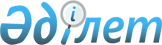 Об утверждении Перечня вредных производственных факторов, профессий, при которых проводятся обязательные медицинские осмотры
					
			Утративший силу
			
			
		
					Приказ Министра национальной экономики Республики Казахстан от 28 февраля 2015 года № 175. Зарегистрирован в Министерстве юстиции Республики Казахстан 8 мая 2015 года № 10987. Утратил силу приказом и.о. Министра здравоохранения Республики Казахстан от 15 октября 2020 года № ҚР ДСМ-131/2020.
      Сноска. Утратил силу приказом и.о. Министра здравоохранения РК от 15.10.2020 № ҚР ДСМ-131/2020 (вводится в действие по истечении десяти календарных дней после дня его первого официального опубликования).
      В соответствии с пунктом 4 статьи 155 Кодекса Республики Казахстан от 18 сентября 2009 года "О здоровье народа и системе здравоохранения", ПРИКАЗЫВАЮ:
      1. Утвердить прилагаемый Перечень вредных производственных факторов, профессий, при которых проводятся обязательные медицинские осмотры.
      2. Комитету по защите прав потребителей Министерства национальной экономики Республики Казахстан обеспечить в установленном законодательством порядке:
      1) государственную регистрацию настоящего приказа в Министерстве юстиции Республики Казахстан;
      2) в течение десяти календарных дней после государственной регистрации настоящего приказа его направление на официальное опубликование в периодических печатных изданиях и в информационно-правовой системе "Әділет";
      3) размещение настоящего приказа на официальном интернет-ресурсе Министерства национальной экономики Республики Казахстан.
      3. Контроль за исполнением настоящего приказа возложить на курирующего вице-министра национальной экономики Республики Казахстан.
      4. Настоящий приказ вводится в действие по истечении десяти календарных дней со дня его первого официального опубликования.
      "СОГЛАСОВАН"
      Министр здравоохранения 
      и социального развития
      Республики Казахстан
      ________ Т. Дуйсенова
      09 апреля 2015 года Перечень
вредных производственных факторов, профессий, при
которых проводятся обязательные медицинские осмотры
 1. Опасные и вредные вещества, неблагоприятные
производственные факторы, при которых обязательны
предварительные и периодические медицинские
осмотры работников и медицинские противопоказания
к допуску на работу
      Вещества, отмеченные в перечне значком А – относятся к
      аллергенам, значком К – к канцерогенам, значком Ф – обладают
      фиброгенным эффектом и по показаниям освидетельствуемые осматриваются
      соответственно аллергологом, онкологом и профпатологом.  2. Основные железнодорожные профессии, профессии
гражданской авиации и периодичность осмотров
					© 2012. РГП на ПХВ «Институт законодательства и правовой информации Республики Казахстан» Министерства юстиции Республики Казахстан
				
Министр
национальной экономики
Республики Казахстан
Е. ДосаевУтвержден
приказом Министра национальной
экономики Республики Казахстан
от 28 февраля 2015 года № 175 
№
Опасные и вредные вещества и производственные факторы
Периодичность осмотров
Участие врачей, специалистов
Лабораторные и функциональные исследования
Медицинские противопоказания
1
2
3
4
5
6
1. Опасные и вредные вещества
1. Опасные и вредные вещества
1. Опасные и вредные вещества
1. Опасные и вредные вещества
1. Опасные и вредные вещества
1. Опасные и вредные вещества
1. Химические соединения и элементы
1. Химические соединения и элементы
1. Химические соединения и элементы
1. Химические соединения и элементы
1. Химические соединения и элементы
1. Химические соединения и элементы
1
Азота неорганические соединения (азотная кислота, аммиак, оксиды азота)
1 раз в год
Профпатолог, терапевт, оториноларинголог
Общий анализ крови, общий анализ мочи, спирография, электрокардиография (далее - ЭКГ), флюрография (далее - ФГ)
Распространенные тотальные субатрофические изменения верхних дыхательных путей, гиперпластический ларингит.
Хронические заболевания бронхолегочной системы
2
Альдегиды алифатические (предельные, непредельные) и ароматические (формальдегидА, ацетальдегид, акролиин, бензальдегид, фталевый альдегид)
1 раз в год
Профпатолог, терапевт, оториноларинголог, невропатолог, дерматовенеролог, аллерголог
Общий анализ крови с тромбоцитами, общий анализ мочи, спирография, ЭКГ, ФГ
Тотальные дистрофические расстройства и аллергические заболевания верхних дыхательных путей, хронические заболевания бронхолегочной системы.
Хронические заболевания крови
3
Галогенопроизводные альдегидов и кетонов (хлорбензальдегид, фторацетон, хлорацетофенон)
1 раз в год
Профпатолог, терапевт, дерматовенеролог, офтальмолог, оториноларинголог, аллерголог
Общий анализ крови, общий анализ мочи, спирография, ЭКГ, ФГ
Хронические заболевания кожи.
Тотальные дистрофические расстройства и аллергические заболевания дыхательных путей.
Хронические заболевания переднего отрезка глаз (век, роговицы, коньюктивы, слезовыводящих путей)
4
Амины, амиды органических кислот, анилиды и другие производные (диметилформамид, диметилацетамид, капролактамА)
1 раз в год
Профпатолог, терапевт, невропатолог, оториноларинголог, дерматовенеролог, аллерголог
Общий анализ крови, общий анализ мочи, билирубин крови, аланинаминотрансфераза (далее - АЛАТ), ЭКГ, ФГ, спирография
Хронические заболевания периферической нервной системы.
Хронические рецидивирующие заболевания кожи. 
Хронические заболевания бронхолегочной системы. 
Тотальные дистрофические расстройства и аллергические заболевания верхних дыхательных путей. 
Выраженная вегето-сосудистая дистония
5
Бериллий и его соединенияА
1 раз в год
Профпатолог, терапевт, оториноларинголог, дерматовенеролог, аллерголог, онколог
Общий анализ крови, общий анализ мочи, спирография, ЭКГ, ФГ, при предварительном осмотре прямая и боковая рентгенограммы, повторная рентгенограмма грудной клетки через 5 лет, при стаже 5-10 лет 1 раз в 2 года
Хронические заболевания бронхолегочной системы. 
Хронические, рецидивирующие заболевания кожи. 
Тотальные дистрофические и аллергические заболевания верхних дыхательных путей. 
Гиперпластический ларингит (при работе с растворимыми соединениями бериллия). 
Аллергические заболевания
6
Бор и его соединения (боракарбидФ, нитридФ)
1 раз в год
Профпатолог, терапевт, оториноларинголог, аллерголог
Общий анализ крови и мочи, спирография, ФГ, при предварительном осмотре прямая и боковая рентгенограммы, повторная рентгенограмма грудной клетки через 5 лет, при стаже 5-10 лет 1 раз в 2 года, при стаже более 10 лет ежегодно
Тотальные дистрофические и аллергические заболевания верхних дыхательных путей.
Хронические заболевания бронхолегочной системы
7
Бороводороды
1 раз в год
Профпатолог, терапевт, оториноларинголог, аллерголог
Общий анализ крови и мочи, спирография, билирубин крови, АЛАТ, ЭКГ, ФГ
Тотальные дистрофические и аллергические заболевания верхних дыхательных путей. 
Хронические заболевания бронхолегочной системы
8
Хлор, бромА, йодА, соединения с водородом, оксиды
1 раз в год
Профпатолог, терапевт, оториноларинголог, дерматовенеролог, офтальмолог, аллерголог
Общий анализ крови и мочи, спирография, ЭКГ, ФГ
Тотальные дистрофические расстройства и аллергические заболевания верхних дыхательных путей. 
Хронические заболевания бронхолегочной системы. 
Хронические рецидивирующие заболевания кожи. 
Хронические заболевания переднего отрезка глаза
9
Фтор и его неорганические соединения
1 раз в год
Профпатолог, терапевт, невропатолог, оториноларинголог, стоматолог, дерматовенеролог, офтальмолог
Общий анализ крови и мочи, ЭКГ, спирография, ФГ, рентгенография трубчатых костей при стаже более 5-ти лет 1 раз в 3 года с сохранением всех рентгенограмм в архиве
Хронические субатрофические и атрофические риниты 
Гиперпластический ларингит. 
Эрозия слизистой оболочки полости носа.
Заболевания полости рта. 
Хронические заболевания периферической нервной системы. 
Хронические заболевания опорно-двигательного аппарата с поражением костной структуры. 
Хронические заболевания бронхолегочной системы. 
Хронические рецидивирующие заболевания кожи. 
Хронические заболевания переднего отрезка глаз
10
Фосгены
1 раз в год
Профпатолог, терапевт, оториноларинголог
Общий анализ крови и мочи, спирография, ЭКГ, ФГ
Хронические заболевания бронхолегочной системы
11
Гидразин и его производные (фенилгидразин)
1 раз в год
Профпатолог, терапевт, невролог, дерматовенеролог
Общий анализ крови и мочи, билирубин, АЛАТ, ЭКГ, ФГ
Хронические заболевания гепатобилиарной системы с частыми обострениями. 
Хронические рецидивирующие заболевания кожи
12
Кадмий и его соединения
1 раз в год
Профпатолог, терапевт, оториноларинголог, невролог, аллерголог
Общий анализ крови и мочи, спирография, ЭКГ, ФГ, при предварительном осмотре прямая и боковая рентгенограммы, повторная рентгенограмма грудной клетки через 5 лет, при стаже 5-10 лет 1 раз в 2 года, при стаже более 10 лет ежегодно
Тотальные дистрофические и аллергические заболевания верхних дыхательных путей. 
Хронические заболевания бронхолегочной системы. 
Хронические заболевания почек, часто рецидивирующие
13
Карбонилы металлов: никеля, кобальта, железа
1 раз в год
Профпатолог, терапевт, оториноларинголог, дерматовенеролог, аллерголог
Общий анализ крови и мочи, спирография, ЭКГ, ФГ
Тотальные дистрофические и аллергические заболевания верхних дыхательных путей. 
Аллергические заболевания
14
Кетоны алифатические и ароматические (ацетон, метилэтилкетон, ацетофенон)
1 раз в год
Профпатолог, терапевт, оториноларинголог, аллерголог
Общий анализ крови и мочи, спирография ЭКГ, ФГ
Аллергические и тотальные дистрофические заболевания верхних дыхательных путей
15
Кислоты органические (муравьиная, уксусная, пропионовая, масляная, валериановая, капроновая, щавелевая, адипиновая, акриловая, нафтеновые). Кислоты органические галогенопроизводные хлоруксусная, трихлоруксусная, перфтормасляная, трихлорпропионовая ). Кислоты органические, ангидриды
1 раз в год
Профпатолог, терапевт, офтальмолог, оториноларинголог, дерматовенеролог, аллерголог
Общий анализ крови и мочи, спирография ЭКГ, ФГ
Тотальные дистрофические расстройства и аллергические заболевания верхних дыхательных путей. 
Хронические заболевания переднего отрезка глаза. 
Хронические заболевания кожи 
Хронические заболевания ротовой полости
16
Кислота фталеваяА
1 раз в год
Профпатолог, терапевт, дерматовенеролог, аллерголог
Общий анализ крови и мочи, ЭКГ, ФГ
Аллергические и аутоиммунные заболевания
17
КобальтА
1 раз в год
Профпатолог, терапевт, оториноларинголог, дерматовенеролог, аллерголог
Общий анализ мочи и крови, спирография, ЭКГ, ФГ, при предварительном осмотре прямая и боковая рентгенограммы, повторная рентгенограмма грудной клетки через 5 лет, при стаже 5-10 лет 1 раз в 2 года, более 10 лет ежегодно
Аллергические заболевании. 
Хронические заболевания крови
18
Ванадий, молибден, вольфрам, ниобий, тантал и их соединения
1 раз в год
Профпатолог, терапевт, оториноларинголог, дерматовенеролог
Общий анализ мочи и крови, спирография, ЭКГ, ФГ, при предварительном осмотре прямая и боковая рентгенограммы, повторная рентгенограмма грудной клетки через 5 лет, при стаже 5-10 лет 1 раз в 2 года, более 10 лет ежегодно
Хронические рецидивирующие аллергические заболевания органов дыхания и кожи
19
Органические соединения кремния (силаны)
1 раз в год
Профпатолог, терапевт, оториноларинголог, дерматовенеролог, офтальмолог
Общий анализ крови и мочи, спирография, ЭКГ ФГ
Тотальные дистрофические и аллергические заболевания верхних дыхательных путей.
Гиперпластический ларингит. 
Хронические заболевания бронхолегочной системы с частыми обострениями. 
Хронические заболевания переднего отрезка глаз. 
Аллергические заболевания (при работе с замасливателями стекловолокна)
20
МарганецА и его соединения
1 раз в год
Невропатолог, терапевт, оториноларинголог, дерматовенеролог, аллерголог
Общий анализ крови и мочи, спирография, ЭКГ, ФГ, при предварительном осмотре прямая и боковая рентгенограммы, повторная рентгенограмма грудной клетки через 5 лет, при стаже 5-10 лет 1 раз в 2 года, более 10 лет ежегодно
Тотальные дистрофические и аллергические заболевания верхних дыхательных путей. 
Аллергические заболевания. 
Хронические заболевания периферической нервной системы. 
Хронические заболевания бронхолегочной системы. 
Заболевания центральной нервной системы
21
Медь и ее соединения. Серебро, золото и их соединения
1 раз в год
Профпатолог, терапевт, оториноларинголог, аллерголог
Общий анализ крови и мочи, спирография, ЭКГ, ФГ
Тотальные дистрофические и аллергические заболевания верхних дыхательных путей. Хронические заболевания верхних дыхательных путей. Хронические заболевания гепатобилиарной системы с частыми обострениями
22
Металлы щелочные и их соединения (натрий, калий, рубидий, цезий, гидроокись натрия, калия). Металлы щелочноземельные (кальций, стронций, барий и их соединения). Металлы редкоземельные (лантан, дефект, скандий, цезий и их соединения)
1 раз в год
Профпатолог, терапевт, оториноларинголог, дерматовенеролог, аллерголог по показаниям
Общий анализ крови и мочи, спирография, ЭКГ, ФГ
Тотальные дистрофические и аллергические заболевания верхних дыхательных путей. 
Хронические рецидивирующие, в том числе аллергические заболевания кожи
23
Литий
1 раз в год
Профпатолог, терапевт, офтальмолог, оториноларинголог, дерматовенеролог
Общий анализ крови, ЭКГ, ФГ
Заболевания зрительного нерва и сетчатки
24
Мышьяк и его неорганическиеК и органические соединения
1 раз в год
Профпатолог, терапевт, невропатолог, оториноларинголог, дерматовенеролог, гинеколог, онколог
Общий анализ крови, ретикулоциты, АЛАТ, билирубин, ЭКГ, ФГ
Тотальные дистрофические и аллергические заболевания верхних дыхательных путей. 
Хронические заболевания бронхолегочной системы. 
Хронические заболевания периферической нервной системы. 
Хронические рецидивирующие заболевания кожи. 
Доброкачественные опухоли любой локализации
25
Никель и его соединенияА. К
1 раз в год
Профпатолог, терапевт, оториноларинголог, дерматовенеролог, аллерголог, гинеколог, онколог
Общий анализ крови, спирография, ЭКГ, ФГ, при предварительном осмотре прямая и боковая рентгенограмма, повторная рентгенограмма грудной клетки через 5 лет, при стаже 5-10 лет 1 раз в 2 года, более 10 лет - ежегодно
Тотальные и изолированные дистрофические заболевания верхних дыхательных путей (при работе с никелем гиперпластический ларингит). 
Заболевания органов дыхания и сердечно-сосудистой системы, препятствующие работе в противогазе. 
Доброкачественные опухоли любой локализации. 
Аллергические заболевания. 
Хронические заболевания бронхолегочной системы
26
Озон
1 раз в год
Профпатолог, терапевт, оториноларинголог, аллерголог по показаниям
Общий анализ крови и мочи, ЭКГ, ФГ
Тотальные дистрофические и аллергические заболевания верхних дыхательных путей. 
Хронические заболевания бронхолегочной системы
27
Окиси органические и перекиси (окись этилена, окись пропилена, эпихлоргидринА, гидроперекиси). Перекиси неорганические (пергидроль)
1 раз в год
Профпатолог, терапевт, оториноларинголог, дерматовенеролог, аллерголог по показаниям
Общий анализ крови и мочи, спирография, ЭКГ, ФГ
Хронические заболевания кожи. 
Тотальные дистрофические и аллергические заболевания верхних дыхательных путей
28
Олово и его соединения
1 раз в год
Профпатолог, терапевт
Общий анализ крови и мочи, спирография, ЭКГ, ФГ
Хронические заболевания бронхолегочной системы
29
Платиновые металлы и их соединенияА (рутений, родий, палладий, осмий, иридий, платина)
1 раз в год
Профпатолог, терапевт, оториноларинголог, дерматовенеролог, аллерголог
Общий анализ крови и мочи, спирография, ЭКГ, ФГ
Тотальные и изолированные дистрофические и аллергические заболевания верхних дыхательных путей. 
Хронические рецидивирующие заболевания. 
Аллергические заболевания
30
Ртуть и ее соединения
1 раз в год
Профпатолог, терапевт, невропатолог, стоматолог
Общий анализ крови, определение ртути в моче, ЭКГ, ФГ
Хронические заболевания периферической нервной системы. 
Неврозы 
Выраженная вегетативная дистония. 
Болезни зубов и челюстей (хронический гингивит, стоматит, пародонтит)
31
Свинец и его неорганические соединения
1 раз в год
Профпатолог, терапевт, невропатолог, гематолог по показаниям
Общий анализ крови, количество эритроцитов, ретикулоцитов, эритроцитов с базофильной зернистостью, свинец в крови и в моче, ЭКГ, ФГ
Содержание гемоглобина у мужчин менее 130 милиграммов на литр (далее мг/л), у женщин 120 мг/л 
Хронические заболевания периферической нервной системы.
Хронические, часто обостряющиеся заболевания гепатобилиарной системы
32
Тетраэтилсвинец
1 раз в год
Профпатолог, терапевт, невропатолог, психиатр по показаниям
Общий анализ крови, количество эритроцитов, ретикулоцитов, эритроцитов с базофильной зернистостью, свинец в крови и в моче, ЭКГ, ФГ
Хронические заболевания нервной системы
33
Селен, теллур и их соединения
1 раз в год
Профпатолог, терапевт, оториноларинголог
Общий анализ крови, спирография, ЭКГ, ФГ
Хронические заболевания бронхолегочной системы
34
Серы оксиды, кислоты
1 раз в год
Терапевт, оториноларинголог, офтальмолог, аллерголог
Общий анализ крови, спирография, ЭКГ, ФГ
Тотальные субатрофические и аллергические заболевания верхних дыхательных путей. 
Аллергические заболевания, в т.ч. кожи - при работе с метилсернистыми соединениями. 
Хронические заболевания бронхолегочной системы. 
Хронические заболевания глаз
34
Сера (пары и аэрозоль)
1 раз в год
Терапевт, невропатолог, аллерголог, дерматовенеролог
Общий анализ крови, общий анализ мочи, ЭКГ, ФГ
Тотальные субатрофические и аллергические заболевания верхних дыхательных путей. 
Хронические заболевания бронхолегочной системы. 
Хронические заболевания глаз.
Заболевания кожи, в том числе аллергические заболевания кожи, хронические заболевания периферической нервной системы, вегетососудистая дистония.
35
Сероводород
1 раз в год
Невропатолог, терапевт, оториноларинголог, офтальмолог, дерматовенеролог
Общий анализ крови, спирография, ЭКГ, ФГ
Хронические заболевания глаз. 
Тотальные дистрофические и аллергические заболевания верхних дыхательных путей. 
Аллергические заболевания, в т.ч. кожи. 
Хронические заболевания бронхолегочной системы
36
Сероуглерод
1 раз в год
Невропатолог, терапевт, по показаниям офтальмолог, кардиолог, психиатр
Общий анализ крови, ЭКГ, ФГ
Хронические заболевания периферической нервной системы. 
Заболевания органов дыхания и сердечнососудистой систем, препятствующие работе в противогазе. 
Хронические заболевания глаз. 
Выраженная вегетато-сосудистая дистония
37
ТетраметилтиурамдисульфидА (тиурам Д)
1 раз в год
Профпатолог, терапевт, невропатолог, дерматовенеролог, оториноларинголог
Общий анализ крови и мочи, билирубин, АЛАТ, ЭКГ, ФГ
Тотальные дистрофические и аллергические заболевания верхних дыхательных путей. 
Гиперпластический ларингит. 
Хронические заболевания периферической нервной системы. Аллергические заболевания. 
Хронические заболевания бронхолегочной системы
38
Спирты алифатические (одноатомные, многоатомные, ароматические и их производные: этиловый, пропиловый, бутиловый, аллиловый, бензиловый, этиленгликоль, про пиленгликоль, этилцеллозоль)
1 раз в год
Профпатолог, терапевт, невропатолог
Общий анализ крови и мочи ЭКГ, ФГ
Хронические заболевания периферической нервной системы с частыми обострениями
39
Спирт метиловый
1 раз в год
Профпатолог, терапевт, офтальмолог, невропатолог
Исследование глазного дна ЭКГ, ФГ
Заболевания зрительного нерва и сетчатки.
Хронические заболевания периферической нервной системы с частыми обострениями
40
Сурьма и ее соединения
1 раз в год
Профпатолог, терапевт, оториноларинголог, дерматовенеролог, невропатолог, аллерголог
Общий анализ крови и мочи, спирография, ЭКГ, ФГ
Тотальные дистрофические и аллергические заболевания верхних дыхательных путей. 
Гиперпластический ларингит. 
Хронические рецидивирующие заболевания кожи. 
Хронические заболевания периферической нервной системы. 
Хронические заболевания бронхолегочной системы
41
Таллий, индий, галлий и их соединения
1 раз в год
Профпатолог, терапевт, оториноларинголог, дерматовенеролог, невропатолог, аллерголог
Общий анализ крови, по показаниям: анализ мочи на содержание металлов, спирография, ЭКГ, ФГ
Тотальные дистрофические и аллергические заболевания верхних дыхательных путей
Хронические заболевания периферической нервной системы
42
Титан, цирконий, гафний, германий и их соединения
1 раз в год
Профпатолог, рентгенолог, терапевт, оториноларинголог, дерматовенеролог, невропатолог и аллерголог по показаниям
Общий анализ крови, по показаниям: анализ мочи на содержание металлов, спирография, ЭКГ, ФГ, биомикроскопия переднего отрезка глаза
Тотальные дистрофические и аллергические заболевания верхних дыхательных путей и переднего отрезка глаза 
Хронические заболевания бронхолегочной системы
43
Углерода монооксид
1 раз в год
Профпатолог, терапевт, невропатолог
Анализ крови на эритроциты, карбоксигемоглабин ретикулоциты, ЭКГ, ФГ
Выраженная вегетативно-сосудистая дистония. 
Хронические заболевания периферической нервной системы
44
Углеводороды ароматические: бензолК и его производные (толуол, ксилол, стирол)
1 раз в год
Профпатолог, терапевт, невропатолог, гинеколог, онколог, офтальмолог, уролог, психиатр, нарколог
Общий анализ крови, ретикулоциты, тромбоциты, билирубин, АЛТ, АСТ, гаммаглютаминтранспептидаза ЭЭГ, ФГ, биомикроскопия сред глаза, УЗИ внутренних органов
Содержание гемоглобина менее 130 мг/л у мужчин и 120 мг/л у женщин; лейкоцитов менее 4,5х109/л, тромбоцитов менее 180000. 
Доброкачественные опухоли половой сферы, кожи. 
Нарушения менструальной функции, сопровождающиеся дисфункциональными маточными кровотечениями. 
Хронические рецидивирующие заболевания кожи (псориаз, нейродермит, витилиго). 
Заболевания гепатобилиарной системы тяжелого течения часто рецидивирующие (более 2 раз за календарный год).
Полинейропатия 
На работу с бензолом женщины не допускаются
45
Углеводородов ароматических амино- и нитросоединения и их производные (анилинК, м - птолуидин, нитро, аминофенолы, тринитротолуол, фениледиаминыА, хлоранилины, ксилидины, анизидины, ниазон)
1 раз в год
Профпатолог, терапевт, невропатолог, онколог, офтальмолог (для работающих с нитропроизводными толуола), гематолог, психиатр
Общий анализ крови, ретикулоциты, билирубин в крови, АЛТ, АСТ, гамма-глютаминтранспептидаза биомикроскопия сред глаз (для работающих с нитро- производными толуола), ЭКГ, ФГ
Содержание гемоглобина менее 130 мг/л у мужчин и 120 мг/л у женщин. 
Хронические заболевания гепатобилиарной системы. 
Катаракта (при работе с нитропроизводными толуола) 
Заболевания гепатобилиарной системы тяжелого течения часто рецидивирующие (более 2 раз за календарный год).
Полинейропатия. 
Выраженная вегетативной нервной системы. 
Невротические, связанные со стрессом и соматоформные расстройства. 
Хронические рецидивирующие заболевания кожи
46
Изоцианаты (толуилендиизоцианатА и др.)
1 раз в года
Профпатолог, рентгенолог терапевт, оториноларинголог, офтальмолог, невропатолог, аллерголог
Общий анализ крови, спирография, ЭКГ, рентгенография грудной клетки в двух проекциях
Аллергические заболевания переднего отрезка глаза. 
Тотальные дистрофические и аллергические заболевания верхних дыхательных путей. 
Хронические заболевания бронхолегочной системы с частотой обострения 2 раза и более за календарный год
47
О - толуидинК, бензидинК, 14 - нафтиламинК
1 раз в года
Профпатолог, терапевт, невропатолог, уролог, онколог
Общий анализ мочи, крови, цистоскопия по показаниям ЭКГ, рентгенография грудной клетки в двух проекциях, УЗИ почек и мочевыводящих путей, цистоскопия
Заболевания мочевыводящих путей и почек с частотой обострения 2 раза и более за календарный год.
Предраковые заболевания мочевыводящих путей. 
Выраженные расстройства вегетативной нервной системы
48
Углеводороды ароматические галогенпроизводные (галоген в бензольном кольце), хлорбензол, бромбензол, хлортолуол, бензил хлористый, бензилиден хлористый, бензотрихлорид, бензотрифторид
1 раз в год
Профпатолог, терапевт, оториноларинголог, невропатолог, аллерголог, офтальмолог, дерматовенеролог, рентгенолог
Общий анализ крови, ретикулоциты, тромбоциты, спирография, ЭКГ, рентгенография грудной клетки в двух проекциях, АЛТ, АСТ, гамма-глютаминтранспептидаза биомикроскопия сред глаз (по показаниям)
Тотальные дистрофические и аллергические заболевания верхних дыхательных путей. 
Хронические заболевания бронхолегочной системы. 
Аллергические заболевания переднего отрезка глаза. 
Хронические заболевания бронхолегочной системы с частотой обострения 2 раза и более за календарный год. 
Содержание гемоглобина менее 130 мг/л у мужчин и 120 мг/л у женщин
49
Углеводороды ароматические полициклические и их производные (нафталин, нафтолы, бензпирен К, антраценК, бензантрон, бензантрацен, фенантрен)
1 раз в год
Профпатолог, терапевт, рентгенолог оторинолариннголог, невропатолог, дерматовенеролог, офтальмолог, уролог онколог, аллерголог
Общий анализ крови и мочи, спирография, ЭКГ, рентгенография билирубин в крови, АЛТ, АСТ, УЗИ внутренних органов
Содержание гемоглобина менее 130 мг/л у мужчин и 120 мг/л у женщин, лейкоцитов менее 4,5х109/л. 
Предопухолевые заболевания кожи (гиперкератозы, дискератозы, пигментные множественные паппиломы). 
Тотальные дистрофические и аллергические заболевания верхних дыхательных путей 
Хронические заболевания бронхолегочной системы с частотой обострения 2 раза и более за календарный год. 
Аллергические заболевания переднего отрезка глаза. 
Заболевания гепатобилиарной системы тяжелого течения часто рецидивирующие (более 2 раз за календарный год)
50
Углеводороды гетероциклические (фуранА, фурфурон, пиридин, его соединения, пиразол, пиперидин, морфолен, альтаксА , каптаксА)
1 раз в год
Профпатолог, терапевт, оториноларинголог, дерматовенеролог, офтальмолог, аллерголог
Общий анализ крови, тромбоциты, ретикулоциты, ЭКГ, ФГ, АЛТ, АСТ, биомикроскопия сред глаз (по показаниям)
Хронические заболевания кожи, в том числе аллергодерматозы. 
Тотальные дистрофические и аллергические заболевания верхних дыхательных путей. 
Хронический гиперпластический ларингит 
Аллергические заболевания переднего отрезка глаза. 
Содержание гемоглобина менее 130 мг/л у мужчин и 120 мг/л у женщин
51
Углеводороды предельные и непредельные: алифатические, алициклические терпены (метан, пропан, парафины, этилен, пропилен, ацетилен, циклогексан)
1 раз в год
Профпатолог, терапевт, невропатолог, аллерголог, оториноларинголог, дерматовенеролог, офотальмолог
Общий анализ крови, тромбоциты, ретикулоциты, спирография, ЭКГ. АЛТ, АСТ, биомикроскопия сред глаз (по показаниям)
Аллергические заболевания органов дыхания и кожи и переднего отрезка глаза. 
Заболевания верхних дыхательных путей и кожи, склонные к перерождению (гиперкератозы, дискератозы, пигментные множественные папилломы и невусы и другие)
52
Дивинил, бута-1,3-диенкр
1 раз в год
Профпатолог, терапевт, невропатолог, оториноларинголог, аллерголог
Общий анализ крови, спирография, ЭКГ, ФГ. Билирубин, ACT, АЛТ, УЗИ внутренних органов (по показаниям)
Аллергические заболевания органов дыхания и кожи. 
Выраженная вегето-сосудистая дистония
53
КамфараА, скипидарА
1 раз в год
Профпатолог, терапевт, невропатолог, оториноларинголог, аллерголог
Общий анализ крови, спирография, ЭКГ, ФГ
Аллергические заболевания органов дыхания и кожи
54
Углеводороды алифатические галогенпроизводные (дихлорэтан, четыреххлористый углерод, хлористый метилен, хлористый метил, хлороформ, бромэтил, трихлорэтилен, хлоропрен, перфторизо - бутилен)
1 раз в год
Профпатолог, терапевт, невропатолог, дерматовенеролог, офтальмолог, онколог
Общий анализ крови, билирубин, АЛАТ, ЭКГ, ФГ
Хронические заболевания гепатобилиарной системы с частыми обострениями 
Заболевания органов дыхания и сердечно-сосудистой системы, препятствующие работе в противогазе. 
Хронические заболевания переднего отрезка глаза. 
Хронические заболевания кожи (псориаз, нейродермит, себорея, поражение фолликулярного аппарата, предраковые заболевания кожи)
55
ВинилхлоридК
1 раз в год
Профпатолог, терапевт, невропатолог, оториноларинголог, дерматовенеролог, онколог, офтальмолог по показаниям
Общий анализ крови и мочи, ЭКГ, ФГ, рентгенография костей 1 раз в 5 лет
Хронические заболевания мочевыводящей системы. 
Хронические заболевания периферической нервной системы (при работе с винилхлоридом). 
Хронические заболевания гепатобилиарной системы с частыми обострениями
56
Углеводороды алифатические ациклических аминои нитросоединений и их производные (метиламинА, этиленаминА, гексаметилендиамин , циклогексиламин)
1 раз в год
Профпатолог, терапевт, оториноларинголог, дерматовенеролог, онколог, аллерголог
Общий анализ крови, ретикулоциты, ЭКГ, ФГ, спирография
Распространенные субатрофические изменения всех отделов верхних дыхательных путей. 
Гиперпластический ларингит. 
Хронические заболевания кожи (аллергические дерматозы, себорея, заболевания фолликулярного аппарата). 
Предраковые заболевания кожи. Аллергические заболевания верхних дыхательных путей. 
Хронические заболевания бронхолегочной системы
57
Фенол и его производные (хлорфенол, крезолы)
1 раз в год
Профпатолог, терапевт, оториноларинголог, дерматовенеролог, офтальмолог, аллерголог
Общий анализ крови, спирография, ЭКГ, ФГ АЛТ, АСТ, билирубин, биомикроскопия переднего отрезка глаза (по показаниям)
Хронические заболевания переднего отрезка глаз (век, конъюнктивы, роговицы, слезовыводящих путей). 
Аллергические заболевания, в том числе кожи. 
Хронические заболевания верхних дыхательных путей. 
Снижение гемоглобина менее 130 г/л у мужчин и менее 120 г/л у женщин
58
Фосфор и его неорганические соединения (белый, желтый фосфор, фосфин, фосфиды металлов, галогениды фосфора), красный фосфор
1 раз в год
Профпатолог, терапевт, невропатолог, оториноларинголог, стоматолог, офтальмолог, дерматовенеролог, рентгенолог, аллерголог, ортопед по показаниям
Общий анализ крови и мочи, ЭКГ, ФГ, при стаже более 5 лет : билирубин, АЛАТ, аспартатаминотрансфераза (далее - АСАТ) (ежегодно), рентгенограмма челюсти (при работе с желтым фосфором) 1 раз в 3 года рентгенография трубчатых костей 1 раз в 5 лет
Болезни полости рта (множественный кариес зубов, хронический гингивит, стоматит, пародонтит). 
Тотальные дистрофические и аллергические заболевания верхних дыхательных путей. 
Хронические заболевания переднего отрезка глаз (век, конъюнктивы, роговицы, слезовыводящих путей). 
Хронические заболевания периферической нервной системы. 
Хронические заболевания опорно-двигательного аппарата с поражением костной структуры. 
Хронические заболевания печени и желчевыводящей системы с частыми обострениями. 
Хронические заболевания бронхолегочной системы
59
Органические соединения фосфора
1 раз в год
Профпатолог невропатолог, терапевт, дерматовенеролог, оториноларинголог стоматолог, офтальмолог, уролог, аллерголог, ортопед по показаниям
Общий анализ крови и мочи, ЭКГ, ФГ. При стаже более 5 лет - холинэстераза, билирубин ACT, АЛТ биомикроскопия переднего отрезка глаза
Хронические заболевания периферической нервной системы. 
Хронические заболевания гепатобилиарной системы 
Полинейропатии. 
Болезни полости рта (множественный кариес зубов, хронический гингивит, стоматит, пародонтит). 
Тотальные дистрофические и аллергические заболевания верхних дыхательных путей. 
Хронические заболевания переднего отрезка глаз (век, конъюнктивы, роговицы, слезовыводящих путей). 
Хронические заболевания опорно-двигательного аппарата с поражением костной структуры
60
Хиноны и их производные (нафохиноны, бензохиноны, гидрохинон, антрохинон)
1 раз в год
Профпатолог, терапевт, оториноларинголог, дерматовенеролог
Общий анализ крови и мочи, ретикулоциты, тельца Гейнца, ЭКГ, ФГ
Тотальные дистрофические расстройства и аллергические заболевания верхних дыхательных путей. 
Хронические рецидивирующие заболевания кожи
61
ХромА, хромовая кислотаА и их соединения и сплавы (хроматыА,К, бихроматыА,К)
1 раз в год
Профпатолог, терапевт, оториноларинголог, дерматовенеролог, офтальмолог, аллерголог, невропатолог
Общий анализ крови, спирография, ЭКГ, ФГ биомикроскопия переднего отрезка глаза
Тотальные дистрофические расстройства и аллергические заболевания верхних дыхательных путей. 
Атрофические изменения верхних дыхательных путей, искривление носовой перегородки. 
Хронические заболевания переднего отрезка глаз (век, конъюнктивы, роговицы, слезовыводящих путей). 
Хронические атрофические, эрозивные гастриты. 
Аллергические заболевания, в том числе кожи. 
Хронические заболевания бронхолегочной системы. 
Наличие опухолей любой локализации, даже в анамнезе
62
Цианистые соединения: цианистоводородная кислота и ее соли, галоген и другие производные. Нитрилы органических кислот, ацетонитрил, бензонитрил
1 раз в год
Профпатолог, терапевт, офтальмолог, кардиолог, невропатолог
Общий анализ крови, спирография, ЭКГ, ФГ, биомикроскопия переднего отрезка глаза
Заболевания органов дыхания и сердечнососудистой системы, препятствующие работе в противогазе. 
Хронические заболевания переднего отрезка глаз (век, конъюнктивы, роговицы, слезовыводящих путей)
63
АкрилнитрилА
1 раз в год
Профпатолог, терапевт, невропатолог, оториноларинголог, аллерголог, дерматовенеролог
Общий анализ крови и мочи, спирография, ЭКГ, ФГ
Хронические заболевания периферической нервной системы. 
Тотальные дистрофические изменения верхних дыхательных путей. 
Аллергические заболевания органов дыхания и кожи
64
Цинк и его соединения
1 раз в год
Профпатолог, терапевт, оториноларинголог, аллерголог
Общий анализ крови, спирография, ЭКГ, ФГ
Тотальные дистрофические и аллергические заболевания верхних дыхательных путей
Хронические заболевания бронхолегочной системы
65
Эфиры сложные (этилацетат, бутилацетат)
1 раз в год
Профпатолог, терапевт, оториноларинголог, невропатолог, аллерголог
Общий анализ крови, билирубин крови, АЛАТ, спирография, ЭКГ, ФГ
Тотальные дистрофические и аллергические заболевания верхних дыхательных путей. 
Хронические заболевания периферической нервной системы. 
Хронические заболевания бронхолегочной системы
66
Эфиры сложные акриловой кислоты: метилакрилат, бутилакрилат, метилметакрилат
1 раз в год
Профпатолог, терапевт, оториноларинголог, невропатолог, аллерголог
Общий анализ крови, билирубин крови, АЛАТ, ЭКГ, ФГ
Тотальные дистрофические и аллергические заболевания верхних дыхательных путей. 
Хронические заболевания гепатобилиарной системы с частыми обострениями. 
Хронические заболевания бронхолегочной системы
67
Эфиры сложные фталевой кислоты: дибутилфталат, диметилтерифталат и другие
1 раз в год
Профпатолог, терапевт, оториноларинголог, невропатолог
Общий анализ крови, спирография, ЭКГ, ФГ
Тотальные дистрофические расстройства и аллергические заболевания верхних дыхательных путей. 
Хронические заболевания периферической нервной системы с частыми обострениями 
Хронические заболевания бронхолегочной системы
2. Сложные химические смеси и композиции
2. Сложные химические смеси и композиции
2. Сложные химические смеси и композиции
2. Сложные химические смеси и композиции
2. Сложные химические смеси и композиции
2. Сложные химические смеси и композиции
68
Красители и пигменты органические (азокрасителиК, бензидиновыеК, фталоцианиновые, хлортиазиновые): Производство, применение
1 раз в год
Профпатолог, терапевт, дерматовенеролог, невропатолог, онколог, уролог по показаниям
Общий анализ крови и мочи, ретикулоциты, ЭКГ, ФГ
Хронические рецидивирующие заболевания кожи.
Хронические, часто обостряющиеся заболевания гепатобилиарной и мочевыводящей систем
69
Хлорорганические пестициды: метоксихлор, гептахлор, хлориндан, дихлор, гексахлор бензол, гексахлорциклогексан
1 раз в год
Профпатолог, терапевт, невропатолог, оториноларинголог, дерматовенеролог, гинеколог, аллерголог, офтальмолог
Общий анализ крови и мочи, билирубин крови, АЛАТ, щелочная фосфатаза, спирография, ЭКГ, ФГ
Хронические заболевания гепатобилиарной системы с частыми обострениями.
Хронические заболевания периферической нервной системы. 
Тотальные дистрофические заболевания верхних дыхательных путей. 
Хронические заболевания переднего отрезка глаз. 
Содержание гемоглобина менее 130 мг/л у мужчин и 120 мг/л у женщин. 
Аллергичекие заболевания. 
Хронические заболевания бронхолегочной системы
70
Фосфорорганические пестициды (метафос, метилэтилтиофос, меркаптофос, метилмеркаптофос, карбофос, М81 рогор, дифлос, хлорофос, глифосфат, гардона, валексон и прочие)
1 раз в год
Профпатолог, терапевт, невропатолог, оториноларинголог, дерматовене - ролог, гинеколог, офтальмолог, аллерголог
Общий анализ крови и мочи, активность холинэстеразы, спирография, ЭКГ, ФГ
Хронические заболевания печени, желчевыводящей системы с частыми обострениями. 
Хронические заболевания периферической нервной системы. 
Тотальные дистрофические и аллергические заболевания верхних дыхательных путей. 
Неврит слуховых нервов. 
Хронические заболевания переднего отрезка глаз (век, конъюнктивы, роговицы, слезовыводящих путей). 
Содержание гемоглобина менее 130 мг/л у мужчин и 120 мг/л у женщин. 
Аллергические заболевания, в т.ч. кожи. 
Хронические заболевания бронхолегочной системы
71
Ртутьорганические пестициды (гранозан, меркурбензол)
1 раз в год
Профпатолог, терапевт, невропатолог, оториноларинголог, офтальмолог, аллерголог
Общий анализ крови и мочи на ртуть, ЭКГ, ФГ биомикроскопия переднего отрезка глаза
Хронические заболевания печени, желчевыводящей системы с частыми обострениями. 
Хронические заболевания периферической нервной системы. 
Тотальные дистрофические и аллергические заболевания верхних дыхательных путей. 
Хронические заболевания переднего отрезка глаз. 
Содержание гемоглобина менее 130 мг/л у мужчин и 120 мг/л у женщин. 
Аллергические заболевания, в т.ч. кожи. 
Хронические заболевания бронхолегочной системы
72
Производные карбаминовых кислот (которан, авадекс, дихлоральмочевина, метурин, фенурон, севинА, манебА, дикрезил, ялан, пропанид, эптам, карбатионА, цинебА)
1 раз в год
Профпатолог, терапевт, невропатолог, дерматовенеролог, аллерголог, офтальмолог
Общий анализ крови и мочи, ретикулоциты, метгемоглобин, билирубин, активность холинэстеразы, ЭКГ, ФГ,
Хронические заболевания печени, желчевыводящей системы с частыми обострениями. 
Хронические заболевания периферической нервной с биомикроскопия переднего отрезка глаза истемы. 
Тотальные дистрофические и аллергические заболевания верхних дыхательных путей. 
Хронические заболевания переднего отрезка глаз (век, конъюнктивы, роговицы, слезовыводящих путей). 
Содержание гемоглобина менее 130 мг/л у мужчин и 120 мг/л у женщин. 
Аллергические заболевания, в т.ч. кожи. 
Хронические заболевания бронхолегочной системы
73
Производные хлорированных алифатических кислот (хлоруксусная кислота и другие)
1 раз в год
Профпатолог, терапевт, оториноларинолог, невропатолог
Спирография, общий анализ крови, ЭКГ, ФГ
Хронические тотальные дистрофические заболевания верхних дыхательных путей
Хронические заболевания бронхолегочной системы
74
Производные хлорбензойной кислоты
1 раз в год
Профпатолог, терапевт, невропатолог, гинеколог, аллерголог, отоларинголог, офтальмолог
Общий анализ крови и мочи, спирография, ЭКГ, ФГ
Хронические заболевания печени, желчевыводящей системы с частыми обострениями. 
Хронические заболевания периферической нервной системы. 
Тотальные дистрофические и аллергические заболевания верхних дыхательных путей. 
Хронические заболевания переднего отрезка глаз (век, конъюнктивы, роговицы, слезовыводящих путей). 
Содержание гемоглобина менее 130 мг/л у мужчин и 120 мг/л у женщин. 
Аллергические заболевания, в т.ч. кожи.
Хронические заболевания бронхолегочной системы
75
Производные хлорфеноксиуксусной кислоты; галоидозамещенные анилиды карбоновых кислот
1 раз в год
Профпатолог, терапевт, невропатолог, отоиноларинголог, гинеколог, аллерголог, офтальмолог
Общий анализ крови и мочи, спирография, ЭКГ, ФГ
Хронические заболевания печени, желчевыводящей системы с частыми обострениями. 
Хронические заболевания периферической нервной системы. 
Тотальные дистрофические и аллергические заболевания верхних дыхательных путей. 
Хронические заболевания переднего отрезка глаз (век, конъюнктивы, роговицы, слезовыводящих путей). 
Содержание гемоглобина менее 130 мг/л у мужчин и 120 мг/л у женщин. 
Аллергичекие заболевания, в т.ч. кожи. 
Хронические заболевания бронхолегочной системы
76
Производные мочевины и гуанидина
1 раз в год
Профпатолог, терапевт, невропатолог, эндокринолог, гинеколог, аллерголог, отоларинголог, офтальмолог
Общий анализ крови и мочи, спирография, ЭКГ, ФГ
Хронические заболевания периферической нервной системы. 
Тотальные дистрофические и аллергические заболевания верхних дыхательных путей. 
Хронические заболевания переднего отрезка глаз (век, конъюнктивы, роговицы, слезовыводящих путей). 
Содержание гемоглобина менее 130 мг/л у мужчин и 120 мг/л у женщин. 
Аллергические заболевания, в т.ч. кожи. 
Хронические заболевания бронхолегочной системы. 
Заболевания щитовидной железы
77
Производные симтриазинов
1 раз в год
Профпатолог, терапевт, невропатолог, гепатолог
Общий анализ крови и мочи, ретикулоциты, тромбоциты в крови, ЭКГ, ФГ
Выраженная вегетативно-сосудистая дистония. 
Хроническая анемия
78
Зоокумарин, ратиндан, морестан, пирамин, тиазон
1 раз в год
Профпатолог, терапевт, невропатолог
Общий анализ крови и мочи, ЭКГ, ФГ
Выраженная вегетативно-сосудистая дистония
79
Синтетические моющие средства (сульфанол, алкиламиды, сульфат натрия и др.)А
1 раз в год
Профпатолог, терапевт, оториноларинголог, дерматовенеролог, аллерголог
Общий анализ крови и мочи, спирография, ЭКГ, ФГ
Тотальные дистрофические и аллергические заболевание верхних дыхательных путей. 
Аллергические заболевания органов дыхания, кожи и др. 
Хронические заболевания бронхолегочной системы
3. Синтетические полимерные материалы: смолы, лаки, клей, пластмассы,
пресс-порошки, волокна, смазочно-охлаждающие жидкости
3. Синтетические полимерные материалы: смолы, лаки, клей, пластмассы,
пресс-порошки, волокна, смазочно-охлаждающие жидкости
3. Синтетические полимерные материалы: смолы, лаки, клей, пластмассы,
пресс-порошки, волокна, смазочно-охлаждающие жидкости
3. Синтетические полимерные материалы: смолы, лаки, клей, пластмассы,
пресс-порошки, волокна, смазочно-охлаждающие жидкости
3. Синтетические полимерные материалы: смолы, лаки, клей, пластмассы,
пресс-порошки, волокна, смазочно-охлаждающие жидкости
3. Синтетические полимерные материалы: смолы, лаки, клей, пластмассы,
пресс-порошки, волокна, смазочно-охлаждающие жидкости
80
АминопластыА, мочевиноформальдегидные (карбомидные) смолы; карбопласты
1 раз в год
Профпатолог, терапевт, дерматовенеролог, оториноларинголог, аллерголог
Общий анализ крови и мочи, спирография, ЭКГ, ФГ
Тотальные дистрофические и аллергические заболевания верхних дыхательных путей. 
Аллергические заболевания органов дыхания, кожи и другие
81
Полиакрилаты: полиметакрилат (оргстекло, плексиглас), полиакрилонитрил, полиакриламид (производство)
1 раз в год
Профпатолог, терапевт, дерматовенеролог, оториноларинголог, невропатолог, аллерголог
Общий анализ крови, спирография, ЭКГ, ФГ 
Хронические заболевания периферической нервной системы. 
Тотальные дистрофические изменения верхних дыхательных путей. 
Гиперпластический ларингит. 
Аллергические заболевания органов дыхания и кожи
82
ПолиамидыА (капрон, нейлон)
1 раз в год
Профпатолог, терапевт, дерматовенеролог, аллерголог
Общий анализ крови и мочи, спирография, ЭКГ, ФГ
Аллергические заболевания органов дыхания, кожи
83
ПоливинилхлоридА, К (далее - ПВХ), винипласты, перхлорвиниловая смола): производство применение
1 раз в год
Профпатолог, терапевт, невропатолог, отоиноларинголог, дерматовенеролог, гинеколог
Общий анализ крови, билирубин, АЛАТ, рентгенография кистей 1 раз в 3 года при стаже более 10 лет, ЭКГ, ФГ
Тотальные дистрофические и аллергические заболевания верхних дыхательных путей. 
Гиперпластический ларингит. Аллергические заболевания органов дыхания, кожи и др. 
Облитерирующие заболевания артерий, периферический ангиоспазм 
Хронические заболевания периферической нервной системы.
Предраковые заболевания
84
Полиолефины (полиэтилены, полипропилены)А горячая обработка
1 раз в год
Профпатолог, терапевт, невропатолог, оториноларинголог
Общий анализ крови, ЭКГ, ФГ
Хронические заболевания периферической нервной системы. 
Аллергические заболевания органов дыхания и кожи
85
Полисилоксаны производство
1 раз в год
Профпатолог, терапевт, оториноларинголог, дерматовенеролог, аллерголог
Общий анализ крови, ЭКГ, ФГ
Тотальные дистрофические и аллергические заболевания дыхательных путей
86
Полистиролы производство
1 раз в год
Профпатолог, терапевт, оторинолариголог, невропатолог, аллерголог
Общий анализ крови, ЭКГ, ФГ
Содержание гемоглобина менее 130 мг/л у мужчин и 120 мг/л у женщин, лейкоцитов менее 4,5 х109/л, тромбоцитов менее 180000.
Аллергические заболевания органов дыхания, кожи и др. при работе с полиэфирными смолами и лаками, при горячей прессовке пластмасс
87
ПолиуретаныА (пенополиуретан) производство
1 раз в год
Профпатолог, терапевт, оториноларинголог, дерматовенеролог, невропатолог, аллерголог
Общий анализ крови, спирография, ЭКГ, ФГ
Тотальные дистрофические заболевания верхних дыхательных путей. 
Аллергические заболевания органов дыхания и кожи. 
Хронические заболевания бронхолегочной системы
88
Полиэфиры (лавсан и другие): производство
1 раз в год
Профпатолог, терапевт, оториноларинголог, невропатолог, аллерголог
Общий анализ крови, ЭКГ, ФГ
Тотальные дистрофические заболевания верхних дыхательных путей. 
Аллергические заболевания органов дыхания, кожи и другие
89
ФенопластыА (фенольная смола, бакелитовый лак и другие) производство
1 раз в год
Профпатолог, терапевт, оториноларинголог, дерматовенеролог, дефектах, офтальмолог
Общий анализ крови, спирография, ЭКГ, ФГ
Тотальные дистрофические и аллергические заболевания верхних дыхательных путей. 
Гиперпластический ларингит. 
Хронические заболевания переднего отрезка глаз (век, конъюнктивы, роговицы, слезовыводящих путей). 
Аллергические заболевания органов дыхания, кожи и др. Хронические заболевания бронхолегочной системы
90
Фторопласты политетрафторэтилен, тефлон) производство и термическая переработка; фурановые полимерыА
1 раз в год
Профпатолог, терапевт, дерматовенеролог, оториноларинголог, невропатолог, аллерголог
Общий анализ крови, спирография, ЭКГ, ФГ
Тотальные субатрофические и аллергические заболевания верхних дыхательных путей. 
Гиперпластический ларингит. 
Хронические заболевания периферической нервной системы. 
Хронические, часто рецидивирующие заболевания кожи. 
Хронические заболевания бронхолегочной системы
91
Эпоксидные полимерыА (эпоксидные смолы, компаунды, клеи) производство применение
1 раз в год
Профпатолог, терапевт, оториноларинголог, дерматовенеролог, невропатолог, аллерголог
Общий анализ крови, спирография, ЭКГ, ФГ
Тотальные субатрофические и аллергические заболевания верхних дыхательных путей. 
Аллергические заболевания
92
Смесь углеводородов: нефти, бензины, керосин, мазуты, битумы, асфальты, каменноугольные и нефтяные смолыК и пекиК, минеральные масла и сожи на основе минеральных масел (не полностью очищенные минеральные маслаК), сланцевые смолыА, К и маслаА, К
1 раз в год
Профпатолог, терапевт, оториноларинголог, невропатолог, дерматовенеролог, аллерголог, онколог, офтальмолог
Общий анализ крови, спирография, ЭКГ, ФГ
Тотальные дистрофические и аллергические заболевания верхних дыхательных путей. 
Гиперпластический ларингит. 
Заболевания кожи, связанные с повышенной чувствительностью к солнечному свету (солнечная экзема, солнечная почесуха). 
Предраковые заболевания кожи (гиперкератозы, дискератозы). 
Жирная себорея, заболевания фолликулярного аппарата кожи. 
Хронические заболевания периферической нервной системы. 
Аллергические заболевания органов дыхания и кожи
4. Удобрения
4. Удобрения
4. Удобрения
4. Удобрения
4. Удобрения
4. Удобрения
93
Фосфорные удобрения (аммофос, нитрофоска) производство
1 раз в год
Профпатолог, терапевт, оториноларинголог, дерматовенеролог, аллерголог
Общий анализ крови, спирография, ЭКГ, ФГ
Тотальные дистрофические и аллергические заболевания. 
Хронические рецидивирующие заболевания бронхолегочной системы
94
Азотные удобрения (нитрат аммония - аммиачная селитра, нитраты натрия, калия, кальция)
1 раз в год
Профпатолог, терапевт, оториноларинголог, дерматовенеролог, аллерголог
Общий анализ крови, ЭКГ, ФГ
Тотальные дистрофические и аллергические заболевания верхних дыхательных путей. 
Хронические рецидивирующие заболевания кожи
5. Фармакологические средства
5. Фармакологические средства
5. Фармакологические средства
5. Фармакологические средства
5. Фармакологические средства
5. Фармакологические средства
95
АнтибиотикиА
1 раз в год
Профпатолог, терапевт, дерматолог, оториоларинголог, невропатолог, аллерголог, гинеколог, уролог
Общий анализ крови, спирография, ЭКГ, ФГ
Кандидоз, микозы, дисбактериоз. Хронические заболевания почек и мочевыводящих путей с почечной недостаточностью.
Ревматизм, системные васкулиты. 
Хронические заболевания бронхолегочной системы. 
Аллергические заболевания. 
Хронические заболевания гепатобилиарной системы
96
Противоопухолевые препараты А, К, производство, применение
1 раз в год
Профпатолог, терапевт, онколог, гинеколог, гематолог, аллерголог
Общий анализ крови, ЭКГ, ФГ
Содержание гемоглобина менее 130 мг/л у мужчин и 120 мг/л у женщин, содержание лейкоцитов менее 4,5х10 в/л тромбоцитов менее 180000. 
Тотальные дистрофические и аллергические заболевания верхних дыхательных путей. 
Все виды опухолей
97
СульфаниламидыА
1 раз в год
Профпатолог, терапевт, отоиноларинголог, аллерголог
Общий анализ крови, ЭКГ, ФГ
Тотальные дистрофические и аллергические заболевания верхних дыхательных путей. 
Аллергические заболевания
98
Гормоны, производство применение
1 раз в год
Профпатолог, терапевт, эндокринолог, аллерголог
Общий анализ крови, ЭКГ, ФГ
Тотальные дистрофические и аллергические заболевания верхних дыхательных путей. 
Эндокринные заболевания
99
Витамины.
1 раз в год
Профпатолог, терапевт, оториноларинголог, дерматовенеролог, аллерголог
Общий анализ крови, ЭКГ, ФГ
Тотальные дистрофические и аллергические заболевания верхних дыхательных путей. 
Хронические рецидивирующие заболевания кожи
100
Наркотики, психотропные препараты, производство
1 раз в год
Профпатолог, терапевт, невропатолог, по показаниям психиатр
Общий анализ крови, ЭКГ, ФГ
Хронические заболевания нервной системы
6. Промышленные аэрозоли, преимущественно фиброгенного и смешанного типа действия
6. Промышленные аэрозоли, преимущественно фиброгенного и смешанного типа действия
6. Промышленные аэрозоли, преимущественно фиброгенного и смешанного типа действия
6. Промышленные аэрозоли, преимущественно фиброгенного и смешанного типа действия
6. Промышленные аэрозоли, преимущественно фиброгенного и смешанного типа действия
6. Промышленные аэрозоли, преимущественно фиброгенного и смешанного типа действия
101
Кремния диоксид (кремнезем) кристаллический, кварц, кристабалит, тридинитФ, А
1 раз в год
Профпатолог, терапевт, оториноларинголог, дерматовенеролог, аллерголог, невропатолог
Общий анализ крови и мочи, ЭКГ, спирография, ФГ, при предварительном осмотре прямая и боковая рентгенограммы, повторная рентгенограмма грудной клетки через 5 лет, при стаже 5-10 лет - 1 раз в 2 года, более 10 лет - ежегодно
Тотальные дистрофические и аллергические заболевания верхних дыхательных путей. 
Искривление носовой перегородки, препятствующее носовому дыханию. 
Хронические, часто рецидивирующие заболевания кожи. 
Аллергические заболевания при работе с аэрозолями, обладающими аллергенным действием. 
Хронические заболевания бронхолегочной системы. 
Большие остаточные изменения после перенесенного туберкулеза легких. 
Врожденные аномалии (пороки развития) органов дыхания и сердца
102
Кремнийсодержащие аэрозоли с содержанием свободного диоксида кремния 10 % и болееФ, кремния диоксида аморфного и с содержанием свободного диоксида кремния менее 10 %Ф, кремния карбидФ, А
1 раз в год
Профпатолог, терапевт, оториноларинголог, невропатолог, аллерголог, дерматовенеролог
Общий анализ крови и мочи, ЭКГ, спирография, ФГ, при предварительном осмотре прямая и боковая рентгенограммы, повторная рентгенограмма грудной клетки через 5 лет, при стаже 5-10 лет - 1 раз в 2 года, более 10 лет - ежегодно
Тотальные дистрофические и аллергические заболевания верхних дыхательных путей. 
Искривление носовой перегородки, препятствующее носовому дыханию. 
Хронические, часто рецидивирующие заболевания кожи. 
Хронические заболевания бронхолегочной системы. 
Большие остаточные изменения после перенесенного туберкулеза легких. 
Врожденные аномалии (пороки развития) органов дыхания и сердца
7. Силикатные и силикатсодержащие вещества:
7. Силикатные и силикатсодержащие вещества:
7. Силикатные и силикатсодержащие вещества:
7. Силикатные и силикатсодержащие вещества:
7. Силикатные и силикатсодержащие вещества:
7. Силикатные и силикатсодержащие вещества:
103
Асбест и асбестосодержащие (асбеста 10 % и более)
1 раз в год
Профпатолог, терапевт, оториноларинголог, дерматовенеролог, невропатолог, аллерголог, онколог
Общий анализ крови и мочи, ЭКГ, спирография, ФГ, при предварительном осмотре прямая и боковая рентгенограммы, повторная рентгенограмма грудной клетки через 5 лет, при стаже 5-10 лет - 1 раз в 2 года, более 10 лет - ежегодно
Тотальные дистрофические и аллергические заболевания верхних дыхательных путей. 
Искривление носовой перегородки, препятствующее носовому дыханию. 
Хронические, часто рецидивирующие заболевания кожи. Гиперпластический ларингит. Хронические заболевания бронхолегочной системы. 
Большие остаточные изменения после перенесенного туберкулеза легких. 
Врожденные аномалии (пороки развития) органов дыхания и сердца. 
Все виды опухолей
104
Асбестосодержащие (асбеста менее 10 %) (асбестобакелит, асбесторезина и др.), силикатные и силикатсодержащие, в том числе искусственные минеральные волокнистые вещества (далее - ИМВВ)
1 раз в год
Профпатолог, терапевт, оториноларинголог, дерматовенеролог, аллерголог, невропатолог, онколог
Общий анализ крови и мочи, ЭКГ, спирография, ФГ, при предварительном осмотре прямая и боковая рентгенограммы, повторная рентгенограмма грудной клетки через 5 лет, при стаже 5-10 лет - 1 раз в 2 года, более 10 лет - ежегодно
Тотальные дистрофические и аллергические заболевания верхних дыхательных путей. 
Искривление носовой перегородки, препятствующее носовому дыханию. 
Хронические, часто рецидивирующие заболевания кожи. 
Хронические заболевания бронхолегочной системы. 
Большие остаточные изменения после перенесенного туберкулеза легких. 
Врожденные аномалии (пороки развития) органов дыхания и сердца
105
Глина, шамот, бокситы, нефелиновые сиениты, дистенсиллиманиты, оливин, апатиты, слюды, дуниты, известняки, бариты, инфузорная земля, туфы, пемзы, перлит, форстерит
1 раз в год
Профпатолог, терапевт, оториноларинголог, дерматовенеролог, аллерголог, невропатолог
Общий анализ крови и мочи, ЭКГ, спирография, ФГ, при предварительном осмотре прямая и боковая рентгенограммы, повторная рентгенограмма грудной клетки через 5 лет, при стаже 5-10 лет - 1 раз в 2 года, более 10 лет - ежегодно
Тотальные дистрофические и аллергические заболевания верхних дыхательных путей. 
Искривление носовой перегородки, препятствующее носовому дыханию. 
Хронические, рецидивирующие заболевания кожи. 
Хронические заболевания бронхолегочной системы. 
Большие остаточные изменения после перенесенного туберкулеза легких. 
Врожденные аномалии (пороки развития) органов дыхания и сердца
106
Цемент, хроммагнезит, аэрозоли железорудных и полиметаллических концентратов, металлургических агломератов, искусственные минеральные волокнистые вещества: стекловолокно, вата минеральная и др.Ф, А
1 раз в год
Профпатолог, терапевт, оториноларинголог, дерматовенеролог, аллерголог, невропатолог
Общий анализ крови и мочи, ЭКГ, спирография, ФГ, при предварительном осмотре прямая и боковая рентгенограммы, повторная рентгенограмма грудной клетки через 5 лет, при стаже 5-10 лет - 1 раз в 2 года, более 10 лет - ежегодно
Тотальные дистрофические и аллергические заболевания верхних дыхательных путей. 
Искривление носовой перегородки, препятствующее носовому дыханию. 
Хронические, часто рецидивирующие заболевания кожи. 
Хронические заболевания бронхолегочной системы. 
Большие остаточные изменения после перенесенного туберкулеза легких. 
Врожденные аномалии (пороки развития) органов дыхания и сердца.
107
Аэрозоли металлов (железо, алюминий) и их сплавов, образовавшиеся в процессе сухой шлифовки, получения металлических порошков и др.
1 раз в год
Профпатолог, терапевт, оториноларинголог, дерматовенеролог, аллерголог, невропатолог
Общий анализ крови и мочи, ЭКГ, спирография, ФГ, при предварительном осмотре прямая и боковая рентгенограммы, повторная рентгенограмма грудной клетки через 5 лет, при стаже 5-10 лет - 1 раз в 2 года, более 10 лет - ежегодно
Тотальные дистрофические и аллергические заболевания верхних дыхательных путей. 
Искривление носовой перегородки, препятствующее носовому дыханию. 
Хронические, часто рецидивирующие заболевания кожи. 
Хронические заболевания бронхолегочной системы. 
Большие остаточные изменения после перенесенного туберкулеза легких. 
Врожденные аномалии (пороки развития) органов дыхания и сердца
108
Абразивные и абразивсодержащие (электрокорундов, карбида, бора, альбора, карбида кремния), в том числе с примесью связующих
1 раз в год
Профпатолог, терапевт, оториноларинголог, дерматовенеролог, аллерголог, невропатолог
Общий анализ крови и мочи, ЭКГ, спирография, ФГ, при предварительном осмотре прямая и боковая рентгенограммы, повторная рентгенограмма грудной клетки через 5 лет, при стаже 5-10 лет - 1 раз в 2 года, более 10 лет - ежегодно
Тотальные дистрофические и аллергические заболевания верхних дыхательных путей. 
Искривление носовой перегородки, препятствующее носовому дыханию. 
Хронические, рецидивирующие заболевания кожи. 
Хронические заболевания бронхолегочной системы. 
Большие остаточные изменения после перенесенного туберкулеза легких. 
Врожденные аномалии (пороки развития) органов дыхания и сердца
8. Углеродные пыли
8. Углеродные пыли
8. Углеродные пыли
8. Углеродные пыли
8. Углеродные пыли
8. Углеродные пыли
109
Антрацит и др. ископаемые углиФ, углепородные пыли с содержанием свободного диоксида кремния от 5 до 10 %; коксы - каменно- угольный, пековый, нефтяной, сланцевыйФ, К, сажи черные промышленные, углеродные волокнистые материалы на основе гидратцеллюлозных и полиакрилонитрильных волокон, углеродсодержащие с полимерными крепителями, бактериальным загрязнением и в сочетании с химическими веществами
1 раз в год
Профпатолог, терапевт, оториноларинголог, дерматовенеролог, аллерголог, невропатолог
Общий анализ крови и мочи, ЭКГ, спирография, ФГ, при предварительном осмотре прямая и боковая рентгенограммы, повторная рентгенограмма грудной клетки через 5 лет, при стаже 5-10 лет - 1 раз в 2 года, более 10 лет - ежегодно
Тотальные дистрофические и аллергические заболевания верхних дыхательных путей.
Искривление носовой перегородки, препятствующее носовому дыханию. 
Хронические, часто рецидивирующие заболевания кожи. 
Хронические заболевания бронхолегочной системы. 
Большие остаточные изменения после перенесенного туберкулеза легких. 
Врожденные аномалии (пороки развития) органов дыхания и сердца
110
Алмазы природные и искусственные, алмаз металлизированныйФ
1 раз в год
Профпатолог, терапевт, отоиноларинголог, дерматовенеролог, аллерголог, невропатолог
Общий анализ крови и мочи, ЭКГ, спирография, ФГ, при предварительном осмотре прямая и боковая рентгенограммы, повторная рентгенограмма грудной клетки через 5 лет, при стаже 5-10 лет - 1 раз в 2 года, более 10 лет - ежегодно
Тотальные дистрофические и аллергические заболевания верхних дыхательных путей. 
Искривление носовой перегородки, препятствующее носовому дыханию. 
Хронические, часто рецидивирующие заболевания кожи. 
Хронические заболевания бронхолегочной системы. 
Большие остаточные изменения после перенесенного туберкулеза легких. 
Врожденные аномалии (пороки развития) органов дыхания и сердца
111
Руды полиметаллические и содержащие цветные и редкие металлы, при содержании свободного диоксида кремния менее 10 %Ф, А, К
1 раз в год
Профпатолог, терапевт, оториноларинголог, дерматовенеролог, аллерголог, невропатолог, онколог
Общий анализ крови и мочи, ЭКГ, спирография, ФГ, при предварительном осмотре прямая и боковая рентгенограммы, повторная рентгенограмма грудной клетки через 5 лет, при стаже 5-10 лет - 1 раз в 2 года, более 10 лет - ежегодно
Тотальные дистрофические и аллергические заболевания верхних дыхательных путей. 
Искривление носовой перегородки, препятствующее носовому дыханию. 
Хронические, часто рецидивирующие заболевания кожи. 
Хронические заболевания бронхолегочной системы. 
Большие остаточные изменения после перенесенного туберкулеза легких. 
Врожденные аномалии (пороки развития) органов дыхания и сердца. 
А также учитывать противопоказания для металлов, входящих в состав руд
9. Сварочные аэрозоли
9. Сварочные аэрозоли
9. Сварочные аэрозоли
9. Сварочные аэрозоли
9. Сварочные аэрозоли
9. Сварочные аэрозоли
112
Содержащие марганец (20 % и более), никель, хром, соединения фтора, бериллий, свинец, в сочетании с газовыми компонентами (озон, оксид азота и углерода)Ф, А, К
1 раз в год
Профпатолог, терапевт, невропатолог, оториноларинголог, офтальмолог, дерматовенеролог, аллерголог, онколог
Общий анализ крови и мочи, ЭКГ, спирография, ФГ, при предварительном осмотре прямая и боковая рентгенограммы, повторная рентгенограмма грудной клетки через 5 лет, при стаже 5-10 лет - 1 раз в 2 года, более 10 лет - ежегодно
Тотальные дистрофические и аллергические заболевания верхних дыхательных путей. 
Искривление носовой перегородки, препятствующее носовому дыханию. 
Хронические, часто рецидивирующие заболевания кожи. 
Хронические заболевания бронхолегочной системы. Большие остаточные изменения после перенесенного туберкулеза легких. 
Врожденные аномалии (пороки развития) органов дыхания и сердца. 
А также учитывать противопоказания для вредных веществ - компонентов сварочного аэрозоля
113
Содержание менее 20 % марганца, оксидов железа, алюминий, магний, титан, медь, цинк, молибден, ванадий, вольфрам и другие, в том числе в сочетании с газовыми компонентами (озон, оксид азота и углерода)Ф, А, К
1 раз в год
Профпатолог, терапевт, оториноларинголог, дерматовенеролог, аллерголог, онколог
Общий анализ крови и мочи, ЭКГ, спирография, ФГ, при предварительном осмотре прямая и боковая рентгенограммы, повторная рентгенограмма грудной клетки через 5 лет, при стаже 5-10 лет - 1 раз в 2 года, более 10 лет - ежегодно
Тотальные дистрофические и аллергические заболевания верхних дыхательных путей. 
Искривление носовой перегородки, препятствующее носовому дыханию. 
Хронические, часто рецидивирующие заболевания кожи. 
Хронические заболевания бронхолегочной системы. 
Большие остаточные изменения после перенесенного туберкулеза легких. 
Врожденные аномалии (пороки развития) органов дыхания и сердца
2. Факторы и работы
2. Факторы и работы
2. Факторы и работы
2. Факторы и работы
2. Факторы и работы
2. Факторы и работы
1. Биологические факторы
1. Биологические факторы
1. Биологические факторы
1. Биологические факторы
1. Биологические факторы
1. Биологические факторы
114
Пыль растительного и животного происхождения: хлопка, льна, конопли, кенафа, джута, зерна, табака, древесины, торфа, хмеля, бумаги, шерсти, пуха, натурального шелка, в том числе с бактериальным загрязнениемФ, А
1 раз в год
Профпатолог, терапевт, оториноларинголог, офтальмолог, дерматовенеролог, аллерголог
Общий анализ крови и мочи, ЭКГ, спирография, ФГ, при предварительном осмотре прямая и боковая рентгенограммы, повторная рентгенограмма грудной клетки через 5 лет, при стаже 5-10 лет - 1 раз в 2 года, более 10 лет - ежегодно
Тотальные дистрофические и аллергические заболевания верхних дыхательных путей. 
Искривление носовой перегородки, препятствующее носовому дыханию. 
Хронические, часто рецидивирующие заболевания кожи. 
Хронические заболевания бронхолегочной системы. 
Большие остаточные изменения после перенесенного туберкулеза легких. 
Врожденные аномалии (пороки развития) органов дыхания и сердца
115
Грибы, продуценты, белкововитаминные концентраты (далее - БВК), кормовые дрожжи, комбикормыФ, А
1 раз в год
Профпатолог, терапевт, оториноларинголог, дерматовенеролог, аллерголог
Общий анализ крови и мочи, спирография, ЭКГ, ФГ
Аллергические заболевания. Кандидоз и другие микозы. 
Хронические заболевания бронхолегочной системы. 
Большие остаточные изменения после перенесенного туберкулеза легких
116
Ферментные препараты, биостимуляторыА, аллергены для диагностики и лечения, препараты крови, инфицированный биосубстрат, иммунобиологические препараты
1 раз в год
Профпатолог, терапевт, дерматовенеролог, оториноларинголог, аллерголог
Общий анализ крови и мочи, спирография, ЭКГ, ФГ
Аллергические заболевания. 
Большие остаточные изменения после перенесенного туберкулеза легких
117
Инфицированный материал и материал, зараженный или подозрительный на заражение микроорганизмами 3-4 групп патогенности (опасности) или гельминтами
1 раз в год
Профпатолог, терапевт дерматовенеролог оториноларинголог офтальмолог аллерголог
Общий анализ крови и мочи, спирография, ЭКГ, ФГ
Лица с положительной лабораторной реакцией на наличие возбудителей. 
Хронические рецидивирующие заболевания кожи с частотой обострения 4 раза и более за календарный год. 
Аллергические заболевания органов дыхания и переднего отрезка глаза
118
микроорганизмами 1-2 групп патогенности (опасности)
1 раз в год
Профпатолог, терапевт дерматовенеролог оториноларинголог офтальмолог аллерголог стоматолог
Общий анализ крови и мочи, спирография, ЭКГ, ФГ
Лица с положительной лабораторной реакцией на наличие возбудителей. 
Хронические рецидивирующие заболевания кожи с частотой обострения 4 раза и более за календарный год. 
Аллергические заболевания органов дыхания и переднего отрезка глаза
119
вирусами гепатитов ВК и сК, СПИДа
1 раз в квартал
Профпатолог, терапевт дерматовенеролог оториноларинголог офтальмолог аллерголог онколог
Общий анализ крови и мочи, спирография, ЭКГ, ФГ, HbsAg, a-Hbcor IgM, a-HCV-IgG; ВИЧ, билирубин, ACT, АЛТ исследования УЗИ органов брюшной полости *осмотр переднего отрезка глаза
Лица с положительной лабораторной реакцией на наличие возбудителей. 
Хронические рецидивирующие заболевания кожи с частотой обострения 4 раза и более за календарный год. 
Аллергические заболевания органов дыхания и переднего отрезка глаза
2. Физические факторы
2. Физические факторы
2. Физические факторы
2. Физические факторы
2. Физические факторы
2. Физические факторы
120
Радиоактивные вещества, отходы, источники ионизирующих излучений
1 раз в год
Профпатолог, терапевт, невропатолог, оториноларинголог, офтальмолог, дерматовенеролог, гематолог - по показаниям, гинеколог
Эритроциты, лейкоцитарная формула, гемоглобин, тромбоциты, ФГ, ЭКГ, спирография, исследование мочи на содержание урана (для лиц, работающих по добыче и переработке урана) измерение массы урана только для природного или объединенного урана, или измерение суммарной активности всех изотопов урана
Содержание гемоглобина менее 130 мг/л у мужчин и 120 мг/л у женщин. 
Лейкоцитов менее 4,5х 109/л; тромбоцитов менее 180000. 
Облитерирующий эндартериит, болезнь Рейно, ангиоспазмы периферических сосудов. 
Предопухолевые заболевания, склонные к перерождению и рецидивированию; злокачественные опухоли; новообразования (без индивидуального допуска) 
Доброкачественные опухоли и заболевания, препятствующие ношению специальной одежды и туалету кожных покровов. 
Лучевая болезнь и ее последствия. 
Хронические гнойные заболевания придаточных пазух носа, хронические средние отиты с частыми обострениями (при атрофических процессах годность определяется индивидуально). 
Хронические грибковые заболевания. 
Острота зрения с коррекцией не менее 0,5 на одном глазу и 0,2 на другом.
Рефракция скиаскопическая: близорукость при нормальном глазном дне до 10,0 Диоптрий (далее Д), дальнозоркость до 8,0 Д, астигматизм не более 3,0 Д. Катаракта
121
Лазерные излучения от лазеров II, III, IV классов опасности (при работе с открытым излучением)
1 раз в год
Профпатолог, терапевт, невропатолог, офтальмолог, дерматовенеролог, гинеколог
Развернутая формула крови, ЭКГ, электроэнцефалография (далее ЭЭГ), по показанию, ФГ
Хронические, рецидивирующие заболевания кожи. 
Хронические заболевания периферической и центральной нервной системы. 
Дегенеративно-дистрофические заболевания сетчатки глаз. 
Катаракта. 
Хронические заболевания переднего отрезка глаз. 
Предопухолевые заболевания, новообразования
122
Ультрафиолетовое излучение
1 раз в год
Профпатолог, терапевт, невропатолог, офтальмолог, дерматовенеролог, онколог
Развернутая формула крови, ЭКГ, Офтальмоскопия глазного дна 
Биомикроскопия сред глаза 
Острота зрения тонометрия
Дегенеративно-дистрофические заболевания сетчатки глаз. 
Хронические заболевания переднего отрезка глаз. 
Катаракта. 
Лагофтальм. 
Острота зрения без коррекции не ниже 0,5 Д на одном глазу и 0,2 Д на другом глазу. 
Миопия свыше 4,0 Д и /или гиперметропия свыше 3,25 Д при предварительном медицинском осмотре; при периодическом медицинском осмотре миопия свыше 5,0 Д и и/или гиперметропия свыше 4,5 Д. 
Хронические рецидивирующие заболевания кожи и ее придатков с частотой обострения 4 раза и более за календарный год. 
Заболевания верхних дыхательных путей и кожи, склонные к перерождению (хронический гиперпластический ларингит, гиперкератозы, дискератозы, пигментные множественные папилломы и невусы и другие).
123
Электромагнитное излучение оптического диапазона (излучение от лазеров III и IV классов опасности)
1 раз в год
Профпатолог, терапевт офтальмолог дерматовенеролог невропатолог
Ретикулоциты тромбоциты биомикроскопия сред глаза офтальмоскопия глазного дна
Катаракта осложненная. 
Хронические рецидивирующие заболевания кожи и ее придатков с частотой обострения 4 раза и более за календарный год. 
Дегенеративно-дистрофические заболевания сетчатки глаз. 
Хронические заболевания переднего отрезка глаз.
Выраженные расстройства вегетативной (автономной) нервной системы
124
Электромагнитное поле радиочастотного диапазона (10 кГц - 300 ГГц),
1 раз в год
Профпатолог, терапевт, невропатолог, офтальмолог эндокринолог дерматовенеролог
ретикулоциты тромбоциты базофильная зернистость эритроцитов гормональный статус биомикроскопия сред глаза офтальмоскопия глазного дна
Катаракта осложненная. 
Дегенеративно-дистрофические заболевания сетчатки глаз. 
Выраженные расстройства вегетативной (автономной) нервной системы
125
электрическое и магнитное поле промышленной частоты (50 Гц)
1 раз в год
Профпатолог, Терапевт, Невропатолог, Эндокринолог,
ретикулоциты, тромбоциты, базофильная зернистость эритроцитов
Выраженные расстройства вегетативной (автономной) нервной системы
126
Электростатическое поле, постоянное магнитное поле
1 раз в год
Профпатолог, терапевт невролог офтальмолог
Ретикулоциты тромбоциты офтальмоскопия глазного дна, биомикроскопия сред глаза
Выраженные расстройства вегетативной (автономной) нервной системы. 
Катаракта осложненная. 
Дегенеративно-дистрофические заболевания сетчатки глаз
127
Электромагнитное поле широкополосного спектра частот от ПЭВМ (работа по считыванию, вводу информации, работа в режиме диалога лаз в сумме не менее 50 % рабочего времени)
1 раз в год
Профпатолог, терапевт, невропатолог, офтальмолог
Острота зрения тонометрия скиаскопия рефрактометрия объем аккомодации исследование бинокулярного зрения цветоощущение биомикроскопия сред глаза офтальмоскопия глазного дна
Катаракта осложненная. 
Дегенеративно-дистрофические заболевания сетчатки глаз. 
Выраженные расстройства вегетативной (автономной) нервной системы
128
Измененное геомагнитное поле (экранированные помещения, заглубленные сооружения)
1 раз в год
Профпатолог, Терапевт, невропатолог, эндокринолог
ретикулоциты тромбоциты базофильная зернистость эритроцитов
Выраженные расстройства вегетативной (автономной) нервной системы
129
Локальная вибрация
1 раз в год
Профпатолог, терапевт, невропатолог, оториноларинголог, гинеколог
Холодовая проба, палестизиометрия, ЭКГ, ФГ, по показаниям: реовазография периферических сосудов, рентгенография опорно-двигательного аппарата, исследование вестибулярного анализатора, аудиометрия, острота зрения с коррекцией
Облитерирующие заболевания артерий, периферический ангиоспазм. 
Хронические заболевания периферической нервной системы. 
Аномалии положения женских половых органов. 
Хронические воспалительные заболевания матки и придатков с частыми обострениями. 
Высокая и осложненная близорукость выше 8,0 Д. 
Нарушение функции вестибулярного аппарата любой этиологии, в том числе болезнь Меньера. 
Выраженная вегетативно-сосудистая дисфункция
130
Общая вибрация
1 раз в год
Профпатолог, Терапевт, невропатолог оториноларинголог, офтальмолог, хирург
Паллестезиометрия холодовая проба РВГ (УЗИ) периферических сосудов ЭНМГ исследование вестибулярного анализатора аудиометрия острота зрения с коррекцией
Облитерирующие заболевания сосудов, вне зависимости от степени компенсации. 
Болезнь и синдром Рейно. 
Хронические заболевания периферической нервной системы с частотой обострения 3 раза и более за календарный год. 
Выраженные расстройства вегетативной (автономной) нервной системы. 
Нарушение функции вестибулярного аппарата любой этиологии. 
Хронические воспалительные заболевания матки и придатков с частотой обострения 3 раза и более за календарный год. 
Высокая или осложненная близорукость (выше 8,0 Д). 
Стойкие (3 и более мес.) понижения слуха (менее 5 м) хотя бы на одно ухо, любой этиологии
131
Производственный шум
1 раз в год
Профпатолог, терапевт, оториноларинголог, невропатолог
ЭКГ, ФГ по показаниям: аудиометрия, исследование вестибулярного аппарата,
Стойкие понижения слуха, хотя бы на одно ухо, любой этиологии. 
Отосклероз и другие хронические заболевания уха с неблагоприятным прогнозом. 
Умеренная и значительная степень снижения слуха любой этиологии 
Нарушение функции вестибулярного аппарата любой этиологии
132
Инфразвук
1 раз в год
Профпатолог, терапевт, оториноларинголог, невропатолог
ЭКГ, ФГ, по показаниям: аудиометрия, исследование сосудов глаза, офтальмоскопия глазного дна
Стойкие понижения слуха, хотя бы на одно ухо, любой этиологии. 
Отосклероз и другие хронические заболевания уха с неблагоприятным прогнозом. 
Нарушение функции вестибулярного аппарата любой этиологии, в том числе болезнь Меньера. 
Выраженная вегетативно-сосудистая дисфункция.
Заболевания центральной и периферической нервной системы независимо от степени компенсации. 
Умеренная и значительная степень снижения слуха любой этиологии
133
Ультразвук, воздушный, контактный
1 раз в год
Профпатолог, терапевт, невропатолог, офтальмолог, гинеколог
ЭКГ, ФГ, по показаниям: реовазография периферических сосудов, рентгенография опорно-двигательного аппарата, аудиометрия, офтальмоскопия глазного дна, биомикроскопия сред глаза
Хронические заболевания периферической нервной системы. 
Облитерирующие заболевания артерий, периферический ангиоспазм.
(болезнь и синдром Рейно)
134
Повышенное атмосферное давление. Работа в кессонах, водолазные работы, работа в барокамерах
1 раз в год
Профпатолог, терапевт, невропатолог, офтальмолог, оториноларинголог, хирург, стоматолог
Общий анализ крови, ФГ, исследование вестибулярного аппарата, ЭКГ
Хронический отит, атрофические рубцы бара банных перепонок. 
Хронический бронхит. 
Хронические заболевания верхних дыхательных путей, бронхолегочного аппарата. 
Нарушение функции вестибулярного аппарата, в том числе болезнь Меньера. 
Любое заболевание глаз, ведущее к стойкому нарушению функции зрения; острота зрения ниже 0,8 на одном глазу и ниже 0,5 на другом глазу (без коррекции). 
Хронические заболевания центральной и периферической нервной системы. 
Болезни сердца, независимо от степени их компенсации. 
Грыжи с наклонностью к ущемлению. 
Распространенное варикозное расширение вен, геморрой, облитерирующие заболевания сосудов. Выраженные пороки развития опорно-двигательного аппарата и последствия травм. 
Гипертоническая болезнь
135
Общее охлаждение: при температуре воздуха в помещении ниже допустимой на 80С и более, на открытой территории при средней температуре от 100 до 200С и ниже; локальное охлаждение
1 раз в год
Профпатолог, терапевт, невропатолог, хирург, оториноларинголог, гинеколог
Термометрия с дефектах нагрузкой, реовазография периферических сосудов, ЭКГ, ФГ
Хронические заболевания периферической нервной системы.
Облитерирующие заболевания сосудов, периферический ангиоспазм. 
Выраженное варикозное расширение вен, тромбофлебит. 
Хронические воспалительные заболевания матки и придатков с частыми обострениями 
Хронические заболевания органов дыхания. 
Хронические рецидивирующие заболевания кожи
136
Повышение температуры до 40С и выше верхней границы допустимой
1 раз в год
Профпатолог, терапевт, невропатолог, дерматовенеролог, гинеколог, офтальмолог
Реовазография периферических сосудов, ЭКГ, ФГ, спирография, биомикроскопия сред глаза под мидриазом
Хронические рецидивирующие заболевания кожи.
Выраженная вегетативно-сосудистая дистония. 
Катаракта. 
Хронические заболевания органов дыхания
137
Тепловое излучение, интенсивность теплового облучения
1 раз в год
Профпатолог, терапевт, невропатолог, дерматовенеролог, гинеколог, офтальмолог
Реовозография периферических сосудов, ЭКГ, ФГ, спирография, биомикроскопия сред глаза под мидриазом
Хронические заболевания периферической нервной системы.
Облитерирующие заболевания сосудов, периферический ангиоспазм. 
Выраженное варикозное расширение вен, тромбофлебит. 
Хронические заболевания органов дыхания
3. Факторы трудового процесса по показателям тяжести и напряженности
3. Факторы трудового процесса по показателям тяжести и напряженности
3. Факторы трудового процесса по показателям тяжести и напряженности
3. Факторы трудового процесса по показателям тяжести и напряженности
3. Факторы трудового процесса по показателям тяжести и напряженности
3. Факторы трудового процесса по показателям тяжести и напряженности
138
Подъем и перемещение груза вручную 
1 раз в год
Профпатолог, невропатолог, хирург, терапевт, уролог, гинеколог
ЭКГ, ФГ, при стаже работы в данных условиях 5 лет и более и по показаниям: электро-нейромиография (далее - ЭНМГ), рентгенография поясничного отдела позвоночника, по показаниям: УЗДГ периферических артерий, реовазография периферических сосудов
Миопия высокой степени. Хронические заболевания периферической нервной системы. 
Облитерирующие заболевания артерий, периферический ангиоспазм. 
Выраженное варикозное расширение вен нижних конечностей, тромбофлебит, геморрой. 
Выраженный энтероптоз, грыжи, выпадение прямой кишки, протрузия или грыжа позвоночных сегментов, состояния после оперативного лечения по поводу грыжи позвоночного сегмента, ишемическая болезнь сердца
139
Подъем и перемещение тяжестей (постоянно более 2-х раз в час) мужчины более 15 кг, женщины до 7 кг
1 раз в год
Профпатолог, невропатолог, хирург, терапевт, гинеколог
ЭКГ, ФГ, при стаже работы в данных условиях 5 лет и более и по показаниям: ЭМГ, ЭНМГ, рентгенография поясничного отдела позвоночника, по показаниям: УЗИ органов малого таза
Миопия высокой степени. Опущение (выпадение) женских половых органов. 
Хронические воспалительные заболевания матки и придатков с частыми обострениями. 
Ишемическая болезнь сердца. 
Поясничный или пояснично-крестцовый остеохондроз, сопровождаемый протрузией или грыжей позвоночного диска, состояния после оперативного лечения по поводу грыжи диска
140
Подъем и перемещение тяжестей при чередовании с другой работой (до 2-х раз в час): мужчины более 30 кг, женщины до 10 кг
1 раз в год
Профпатолог, невропатолог, хирург, терапевт, гинеколог
ЭКГ, ФГ, при стаже работы в данных условиях 5 лет и более и по показаниям: ЭМГ, ЭНМГ, рентгенография поясничного отдела позвоночника, по показаниям: УЗИ органов малого таза
Миопия высокой степени. Опущение (выпадение) женских половых органов. 
Хронические воспалительные заболевания матки и придатков с частыми обострениями. 
Ишемическая болезнь сердца. 
Поясничный или пояснично-крестцовый остеохондроз, сопровождаемый протрузией или грыжей позвоночного диска, состояния после оперативного лечения по поводу грыжи диска
141
подъем с рабочей поверхности: мужчины более 870 кг женщины до 350 кг подъем с пола: мужчины более 435 кг женщины до 175 кг
1 раз в год
1 раз в год
Профпатолог, невропатолог, хирург, терапевт, гинеколог
ЭКГ, ФГ, при стаже работы в данных условиях 5 лет и более и по показаниям: ЭМГ, ЭНМГ, рентгенография поясничного отдела позвоночника, по показаниям: УЗИ органов малого таза
Миопия высокой степени. Опущение (выпадение) женских половых органов. 
Хронические воспалительные заболевания матки и придатков с частыми обострениями. 
Ишемическая болезнь сердца. 
Поясничный или пояснично-крестцовый остеохондроз, сопровождаемый протрузией или грыжей позвоночного диска, состояния после оперативного лечения по поводу грыжи диска
142
Периодическое удержание груза (детали, инструменты) на весу, приложение усилий в течение смены одной рукой (килограмм (далее-кг), секунды (далее-сек) мужчины - от 36000-70000 мужчины более 70000 женщины до 42000
1 раз в 2 года
Профпатолог, невропатолог, хирург, терапевт, гинеколог
ЭКГ, ФГ, при стаже работы в данных условиях 5 лет и более и по показаниям: рентгенография локтевых суставов в 2 проекциях, по показаниям: УЗИ органов малого таза
Миопия высокой степени. Опущение (выпадение) женских половых органов. 
Хронические воспалительные заболевания матки и придатков с частыми обострениями. 
Ишемическая болезнь сердца. 
Деформирующий остеартроз локтевых суставов
143
Периодическое удержание груза (детали инструменты) на весу, приложение усилий (кг. Сек) в течение смены двумя руками: мужчины - 700001-40000 женщины - 42000-84000 мужчины более 140000 женщины до 84000
1 раз в 2 года
Профпатолог, невропатолог, хирург, терапевт, гинеколог
ЭКГ, ФГ, при стаже работы в данных условиях 5 лет и более и по показаниям: рентгенография локтевых суставов в 2 проекциях, по показаниям: УЗИ органов малого таза
Миопия высокой степени. Опущение (выпадение) женских половых органов. 
Хронические воспалительные заболевания матки и придатков с частыми обострениями. 
Ишемическая болезнь сердца. 
Деформирующий остеартроз локтевых суставов
144
Работы, связанные с региональными мышечными напряжениями, преимущественно мышц рук и плечевого пояса и с вынужденными наклонами корпуса
1 раз в год
Профпатолог, невропатолог, хирург, терапевт, гинеколог
ЭКГ, ФГ. При стаже работы в данных условиях 5 лет и более и по показаниям: рентгенография локтевых суставов в 2 проекциях, ЭНМГ, рентгенография поясничного отдела позвоночника в 2-х проекциях, по показаниям: УЗИ органов малого таза
Опущение (выпадение) женских половых органов. 
Хронические воспалительные заболевания матки и придатков с частыми обострениями. 
Ишемическая болезнь сердца. 
Деформирующий остеартроз локтевых суставов. 
Поясничный или пояснично-крестцовый остеохондроз, сопровождаемый протрузией или грыжей позвоночного диска, состояния после оперативного лечения по поводу грыжи диска
145
Пребывание в вынужденной рабочей позе (на коленях, на корточках): до 25 % времени смены более 25 % времени смены
1 раз в год
Профпатолог, невропатолог, хирург, терапевт, гинеколог
ЭКГ, ФГ, при стаже работы в данных условиях 5 лет и более и по показаниям: рентгенография коленных суставов в 2 проекциях
Деформирующий остеартроз коленных суставов. 
Ишемическая болезнь сердца. 
Артериальная гипертензия 2 и 3 степени 3 и 4 класса риска
146
Зрительно напряженные работы: прецизионные, с оптическими приборами и наблюдение за экраном
1 раз в год
Профпатолог, офтальмолог, невропатолог, терапевт
Определение остроты зрения, скиоскопия, рефрактометрия, определение объема аккомодации, исследование бинокулярного зрения, цветоощущение, биомикроскопия сред глаза, ЭКГ, ФГ
Острота зрения с коррекцией при предварительном медосмотре ниже 1,0, при повторных периодических медосмотрах ниже 0,8 на одном глазу и 0,5 на другом глазу. 
Аномалии рефракции: при предварительном осмотре — миопия выше 2,0 Д, гиперметропия выше 2,0 Д, астигматизм выше 1,0 Д; при повторных медосмотрах: миопия выше 8,0 Д, гиперметропия выше 6,0 Д, астигматизм выше 3,0 Д. 
Отсутствие бинокулярного зрения. 
Снижение аккомодации ниже возрастных норм. 
Лагофтальм. 
Хронические заболевания переднего отрезка глаз (век, конъюнктивы, роговицы, слезовыводящих путей). Заболевания зрительного нерва, сетчатки
147
Прецизионные работы с объектом различия до 0,3 мм
1 раз в год
Профпатолог, офтальмолог, невропатолог, терапевт
Определение остроты зрения, скиоскопия, рефрактометрия, определение объема аккомодации, исследование бинокулярного зрения, цветоощущение, биомикроскопия сред глаза, ЭКГ, ФГ
Острота зрения с коррекцией при предварительном профилактическом осмотре ниже 1,0, при повторных и периодических медицинских осмотрах ниже 0,8 на одном глазу и 0,5 на другом глазу. 
Аномалии рефракции при предварительном миопия выше 2,0 Д, гиперметропия выше 2,0 Д, астигматизм выше 1,0 Д; при повторных осмотрах: миопия выше 8,0 Д, гиперметропия выше 6,0 Д, астигматизм выше 3,0 Д. 
Снижение аккомодации ниже возрастных норм.
Отсутствие бинокулярного зрения. Лагофтальм. 
Хронические заболевания переднего отрезка глаз (век, конъюнктивы, роговицы, слезовыводящих путей). 
Заболевания зрительного нерва, сетчатки. Глаукома
148
Зрительно напряженные работы с объектом различения от 0,3 до 1 мм
1 раз в год
Профпатолог, офтальмолог, невропатолог, терапевт
Определение остроты зрения, скиоскопия, рефрактометрия, определение объема аккомодации, исследование бинокулярного зрения, цветоощущение, биомикроскопия сред глаза, ЭКГ, ФГ
Острота зрения с коррекцией не ниже 0,5 Д на одном глазу и 0,2 на другом глазу. Аномалии рефракции: при предварительном осмотре миопия выше 6,0 Д, гиперметропия выше 4,0 Д, астигматизм выше 2,0 Д, при повторных периодических осмотрах: миопия выше 10,0 Д, гиперметропия выше 6,0 Д, астигматизм выше 4,0 Д. 
Отсутствие бинокулярного зрения. 
Снижение аккомодации ниже возрастных норм. Лагофтальм. 
Хронические заболевания переднего отрезка глаз (век, конъюнктивы, роговицы, слезовыводящих путей). 
Заболевания зрительного нерва, сетчатки.
Глаукома
149
Зрительнонапряженные работы, связанные с непрерывным слежением за экраном видеотерминалов (дисплеев) в течение более 50 % рабочего времени (операторы, программисты, расчетчики)
1 раз в год
Профпатолог, офтальмолог, невропатолог, терапевт
Определение остроты зрения, скиоскопия, рефрактометрия, определение объема аккомодации, тонометрия, определение цветоощущения, ЭКГ, ФГ
Острота зрения не менее 0,5 Д на одном глазу и 0,2 на другом глазу при предварительном осмотре; не менее 0,4 Д на одном глазу и не менее 0,2 на другом при повторных периодических осмотрах. 
Аномалии рефракции: миопия не более 8,0 Д, гиперметропия не более 8,0 Д, астигматизм не более 4,0 Д, при повторных периодических осмотрах. 
Снижение аккомодации ниже возрастных норм.
Нарушение цветоощущения, если цвет несет информационную нагрузку. 
Лагофтальм. 
Хронические заболевания или аллергические заболевания защитного аппарата и оболочек глазного яблока. Заболевания зрительного нерва, сетчатки.
Нарастающий офтальмотонус. 
Глаукома
150
Работы с оптическими приборами (микроскопами, лупами и пр.) при длительности сосредоточенного наблюдения более 50 % времени смены
1 раз в год
Профпатолог, терапевт, невропатолог, офтальмолог,
острота зрения, офтальмотонометрия, скиаскопия, рефрактометрия, объем аккомодации, исследование бинокулярного зрения, цветоощущение, биомикроскопия сред глаза
Острота зрения с коррекцией не менее 0,9 на одном и 0,6 на другом глазу при предварительном медосмотре; не менее 0,7 на одном и 0,5 на другом глазу при повторном периодическом медосмотре. Аномалии рефракции: миопия не более 5,0 Д, гиперметропия не более 2,0 Д, астигматизм не более 1,5 Д при предварительном медосмотре; миопия не более 6,0 Д, гиперметропия не более 3,0 Д, астигматизм не более 2,0 Д при повторных периодических медосмотрах. 
Снижение аккомодации ниже возрастных норм. 
Нарушение цветоощущения, если цвет несет информационную нагрузку. Лагофтальм. 
Хронические воспалительные и аллергические заболевания защитного аппарата и оболочек глазного яблока. 
Заболевания зрительного нерва, сетчатки
151
Работы, связанные с работой на ПК не менее 50 % времени смены, с ремонтом, обслуживанием компьютерной и оргтехникой
1 раз в год
Профпатолог, терапевт, невролог, офтальмолог, аллерголог
острота зрения, офтальмотонометрия, скиаскопия, рефрактометрия, объем аккомодации, исследование бинокулярного зрения, цветоощущение, биомикроскопия сред глаза, офтальмоскопия глазного дна Развернутая формула крови, ЭКГ, спирография
Острота зрения с коррекцией не менее 0,8 на одном и 0,5 на другом глазу при предварительном медосмотре; не менее 0,6 на одном и 0,5 на другом глазу (с коррекцией) при повторном периодическом медосмотре. 
Аномалии рефракции: миопия не более 5,0 Д, гиперметропия не более 2,0 Д, астигматизм не более 1,75 Д при предварительном медосмотре; миопия не более 6,25 Д, гиперметропия не более 3,0 Д, астигматизм не более 2,0 Д при повторных периодических медосмотрах. 
Снижение аккомодации ниже возрастных норм. 
Нарушение цветоощущения, если цвет несет информационную нагрузку. 
Лагофтальм. 
Хронические воспалительные и аллергические заболевания переднего отрезка глаза допуск к работе индивидуально. 
Заболевания зрительного нерва, сетчатки. 
Глаукома, начиная от Iiв стадии
152
Перенапряжение голосового аппарата
1 раз в 2 года
Профпатолог, оториноларинголог
ЭКГ, ФГ, общий анализ крови
Хронические заболевания, связанные с расстройствами функции голосового аппарата (хронический ларингит, фарингит)
153
Повышенное нервно-эмоциональное напряжение
1 раз в год
Профпатолог, терапевт, дерматовенеролог, невролог, оториноларинголог, офтальмолог, психиатр (медицинский психолог)
ЭКГ с нагрузкой, УЗИ щитовидной железы; офтальмотонометрия, офтальмоскопия глазного дна
Неврозы (все виды) 
Хронические рецидивирующие заболевания кожи
154
Верхолазные работы*, связанные с подъемом на высоту, по обслуживанию подъемных сооружений (крановщики башенных, козловых, мостовых, гусеничных, автомобильных, железнодорожных, портовых и плавающих кранов; лифтеры и проводники скоростных лифтов
*-свыше 2 метров
1 раз в год
Профпатолог, терапевт, невропатолог, офтальмолог, хирург, оториноларинголог психиатр, гинеколог
Исследование вестибулярного аппарата, острота зрения, ЭКГ, ФГ, общий анализ крови
Грыжи, препятствующие работе, имеющие наклонность к ущемлению. 
Доброкачественные опухоли, препятствующие выполнению работ средней тяжести. 
Хронические заболевания периферической нервной системы.
Облитерирующий эндартериит. 
Выраженное расширение вен, тромбофлебит нижних конечностей, геморрой с частыми обострениями и кровотечениями. 
Синдром вегето-сосудистой дистонии с частыми пароксизмами. 
Стойкое понижение слуха любой этиологии одно и двухстороннее (шепотная речь не менее 3 метров (далее - м). 
Нарушение функции вестибулярного аппарата, в том числе болезнь Меньера. 
Острота зрения без коррекции ниже 0,5 на одном глазу и ниже 0,2 на другом; ограничение поля зрения более чем 200; неподдающиеся лечению дакриоциститы и неизлечимое слезотечение. 
Эпилепсия и синкопальные состояния. 
Аномалии положения женских половых органов. 
Хронические воспалительные заболевания матки и придатков с частыми обострениями 
Глаукома. 
Гипертоническая болезнь. 
Заболевания сердечно-сосудистой системы
155
Работы, связанные с обслуживанием действующих электроустановок с напряжением 127 Вольт и выше, выполнением наладочных, монтажных работ и высоковольтных испытаний в этих электроустановках
1 раз в год
Профпатолог, терапевт, невропатолог, офтальмолог, оториноларинголог
Исследование остроты зрения, полей зрения исследование вестибулярного аппарата, ЭКГ, ФГ, общий анализ крови; при стаже работы в данных условиях 10 лет и более и по показаниям: аудиометрия.
Стойкое, одно или двухсторонне понижение слуха любой этиологии: (шепотная речь менее 3 метров), кроме работ по ремонту и эксплуатации электро-вычислительной машины (далее ЭВМ). 
Острота зрения с коррекцией ниже 0,5 на одном глазу и ниже 0,2 на другом. 
Стойкое слезотечение, не поддающееся лечению. 
Ограничение поля зрения более чем на 200. 
Нарушение функции вестибулярного аппарата, в том числе болезнь Меньера
156
Работы в государственной лесной охране, по валке, сплаву, транспортировке и первичной обработке леса
1 раз в год
Профпатолог, невропатолог, хирург, оториноларинголог
Острота зрения, исследование вестибулярного аппарата, ЭКГ, ФГ, общий анализ крови, аудиометрия, спирография конечностей
Выраженное расширение вен. 
Тромбофлебит нижних конечностей. Геморрой с частыми обострениями и кровотечениями. 
Облитерирующие заболевания сосудов 
Грыжи, препятствующие работе и имеющие наклонность к ущемлению 
Хронические заболевания периферической нервной системы. 
Стойкое понижение слуха любой этиологии (шепотная речь менее 3 м). 
Нарушение функции вестибулярного аппарата, том числе болезнь Миньера 
Острота зрения с коррекцией ниже 0,5 на одном глазу и ниже 0,2 на другом
157
Все виды подземных работ
1 раз в год
Профпатолог, терапевт, невропатолог, хирург, оториноларинголог, офтальмолог, психиатр, дерматовенеролог, аллерголог
Общий анализ мочи и крови, ЭКГ, спирография, вестибулярного аппарата аудиометрия, ФШК для подземных работников со стажем  до 10 лет, рентгенография органов грудной клетки при стаже более 5 лет по показаниям, если имеются заболевания бронхолегочной системы. При стаже более 10 лет рентгенография органов грудной клетки.
Хронические заболевания периферической нервной системы 
Болезни зубов, полости рта, отсутствие зубов, мешающее захватыванию загубника, наличие съемных протезов, альвеолярная дефект, стоматиты, периодонтит, анкилозы и контратуры нижней челюсти, челюстной артрит 
Общее физическое недоразвитие и недоразвитие опорно-двигательного аппарата 
Доброкачественные новообразования, препятствующие выполнению работ в противогазах 
Грыжи (все виды) 
Облитерирующий эндартеррит 
Варикозное расширение вен и трофические язвы нижних конечностей. 
Тромбофлебит. 
Искривление носовой перегородки с нарушением функции носового дыхания 
Хронические заболевания верхних дыхательных путей с частыми обострениями 
Хронические заболевания среднего уха 
Понижение слуха (даже на одно ухо) любой этиологии (восприятие шепотной речи менее 3 м) 
Нарушение функции вестибулярного аппарата, в том числе, болезнь Меньера 
Хронические, часто обостряющиеся заболевания кожи 
При первичном трудоустройстве противопоказаны: 
Хронические заболевания органов дыхания. 
Артериальная гипертензия. 
Заболевания сердечно-сосудистой системы, даже при наличие компенсации.
Понижение остроты зрения ниже 0,8 на одном глазу и ниже 0,5 на другом, коррекция не допускается. 
Для работающих в подземных условиях при периодических медосмотрах противопоказаны: 
Хронические заболевания органов дыхания с ДН 1,2,3. 
Заболевания сердечно-сосудистой системы, в стадии декомпенсации НК1-4 и
Артериальная гипертензия 2,3 стадии высокого риска. 
Понижение остроты зрения ниже 0,5 на одном глазу и ниже 0,2 на другом, коррекция не допускается. 
Геморрой с частыми обострениями и кровотечениями. 
Хронические заболевания периферической нервной системы (радикулопатии, осложненные протрузией и грыжей дисков).
ЗЧМТ, состояния после ОЧМТ, травмы.
Врожденные пороки сердца, приобретенные пороки сердца, кардиомиопатия (первичные и вторичные), кардиосклероз (атеросклеротический, ПИМ), алкогольные поражения сердца  с наличием сердечной недостаточности II ст. и более; (осложненные нарушениями ритма и проводимости).
Хронические заболевания бронхолегочной системы  (хронический бронхит, ХОБЛ, интерстициальная пневмония, саркоидоз, эмфизема, бронхоэктатическая и другие неспецифические болезни легких I, II и более стадии) с частыми обострениями, наклонностью к кровотечениям, дыхательной недостаточностью II и III степени. Фиброзирующий альвеолит. Состояние после перенесенного спонтанного пневмоторакса.
Тяжелые нарушения питания и обмена веществ. Ожирение III и IV степени с легочной или сердечной недостаточностью
158
Работы в нефтяной, газовой промышленности, в том числе вахтовым методом, работа на гидрометеорологических станциях, сооружениях связи, расположенных в высокогорных, пустынных и других отдаленных районах, в трудных климатогеографических условиях
1 раз в год
Профпатолог. Невропатолог хирург, оториноларинголог, офтальмолог, психиатр, дерматовенеролог, стоматолог, аллерголог
Общий анализ мочи и крови, исследование вестибулярного аппарата, аудиометрия, АЛТ,АСТ, биллирубин, функция внешнего дыхания, ЭКГ, ФГ
Хронические заболевания периферической нервной системы
Облитерирующие заболевания сосудов 
Расширение вен, тромбофлебит, геморрой с частыми обострениями, кровотечением 
Грыжи с наклонностью к ущемлению, выпадение прямой кишки 
Стойкое понижение слуха любой этиологии (шепотная речь менее 3 м) 
Нарушение функции вестибулярного аппарата, в том числе болезнь Миньера.
Снижение остроты зрения (при работе в противогазах).
Решается вопрос по каждому заболеванию индивидуально в зависимости от условий труда
159
Работы, связанные с обслуживанием сосудов под давлением
1 раз в год
Профпатолог, офтальмолог, оториноларинголог, невропатолог
Исследование остроты и полей зрения, общий анализ крови и мочи, исследование вестибулярного аппарата, ЭКГ, ФГ
Острота зрения с коррекцией ниже 0,5 на одном глазу и ниже 0,2 на другом с коррекцией 
Ограничение поля зрения более чем на 20о
Стойкое слезотечение, не поддающееся лечению 
Стойкое понижение слуха любой этиологии, одно и двустороннее (шепотная речь менее 3 м) 
Нарушение функции вестибулярного аппарата, в том числе болезнь Меньера 
Хронические рецидивирующие заболевания кожи
160
Работа машинистов (кочегаров), операторов котельных, работников службы газового надзора
1 раз в год
Профпатолог, терапевт офтальмолог, оториноларинголог, дерматовенеролог, невропатолог
Общий анализ крови и мочи, исследование вестибулярного аппарата, ЭКГ, ФГ
Нарушение функции вестибулярного аппарата. 
Выраженные формы заболеваний верхних дыхательных путей и органов дыхания с нарушением функции. 
Хронические рецидивирующие заболевания кожи
161
Работы, связанные с применением взрывчатых материалов, работы на взрыво и пожароопасных производствах
1 раз в год
Профпатолог, терапевт, офтальмолог, оториноларинголог, дерматовенеролог, невропатолог, психиатр
Общий анализ крови, исследование вестибулярного аппарата, ЭКГ, ФГ
Хронические заболевания периферической нервной системы 
Стойкое понижение слуха любой этиологии, одно и двустороннее (шепотная речь менее 3 м) 
Нарушение функции вестибулярного аппарата, в т.ч. болезнь Меньера
Стойкое слезотечение, не поддающееся лечению
162
Работы военизированной охраны, служб специализированной связи, аппарата инкассации, работников системы государственного банка и работников других ведомств и служб, которым разрешено ношение огнестрельного оружия и его применение, а также работникам охранных структур и ведомств без права на разрешение ношения и применения огнестрельного оружия
1 раз в год
Профпатолог, терапевт, невропатолог, оториноларинголог, офтальмолог, дерматовенеролог, психиатр, хирург
Общий анализ крови, исследование остроты зрения, аудиометрия, ЭКГ, ФГ,
Отсутствие конечности, кисти, стопы 
Заболевания сосудов (облитерирующий эндартериит, варикозное расширение вен и другие) 
Хронические заболевания периферической нервной системы 
Хронические, часто обостряющиеся заболевания кожи 
Острота зрения с коррекцией ниже 0,5 на одном глазу, ниже 0,2 на другом; или 0,7 на одном глазу при отсутствии зрения на другом 
Стойкое снижение слуха любой этиологии (восприятие шепотной речи менее 3 м) - вопрос допуска может решаться индивидуально, после эффективного слухопротезирования
Нарушение функции вестибулярного аппарата, в том числе болезнь Меньера
163
Работы газоспасательной службы, добровольных газоспасательных дружин, военизированных частей и отрядов по предупреждению возникновения и ликвидации, открытых газовых и нефтяных фонтанов, военизированных горных, горноспасательных команд
1 раз в год
Профпатолог, терапевт, невропатолог, оториноларинголог, офтальмолог, хирург, психиатр, стоматолог
Общий анализ мочи и крови, исследование вестибулярного аппарата, ЭКГ, ФГ
Хронические заболевания периферической нервной системы 
Заболевания сердечно-сосудистой системы, даже при наличии компенсации 
Хронические заболевания органов дыхания 
Болезни зубов, полости рта, отсутствие зубов, мешающее захватыванию загубника, наличие съемных протезов, альвеолярная дефект, стоматиты, периодонтит, анкилозы и контратуры нижней челюсти, челюстной артрит 
Общее физическое недоразвитие и недоразвитие опорно-двигательного аппарата 
Доброкачественные новообразования, препятствующие выполнению работ в противогазах 
Грыжи (все виды) 
Облитерирующий эндартеррит 
Варикозное расширение вен и трофические язвы нижних конечностей. 
Тромбофлебит. 
Геморрой 
Искривление носовой перегородки с нарушением функции носового дыхания Хронические заболевания верхних дыхательных путей с частыми обострениями 
Хронические заболевания среднего уха
Понижение слуха (даже на одно ухо) любой этиологии (восприятие шепотной речи менее 3 м) 
Нарушение функции вестибулярного аппарата, в том числе, болезнь Меньера
Понижение остроты зрения ниже 0,8 на одном глазу и ниже 0,5 на другом, коррекция не допускается
164
Работы на механическом оборудовании (токарных, фрезерных и других станках, штамповочных прессах)
1 раз в год
Профпатолог, терапевт, невропатолог, оториноларинголог, офтальмолог, дерматолог
Общий анализ крови и мочи, ЭКГ, исследование вестибулярного аппарата, ФГ
Хронические заболевания слезовыводящих путей, век, органические недостатки век, препятствующие полному их смыканию, свобод ному движению глазного яблока 
Ограничение поля зрения более чем на 20о
Острота зрения с коррекцией ниже 0,5 на одном глазу, ниже 0,2 - на другом. 
Нарушение функции вестибулярного аппарата 
Эпилепсия и синкопальные состояния
165
Работы, непосредственно связанные с движением транспорта, в том числе внутри заводского (водители автопогрузчиков, электрокаров, регулировщики)
1 раз в год
Профпатолог, терапевт, невропатолог, офтальмолог, оториноларинголог, хирург
Исследование вестибулярного аппарата, остроты и полей зрения, ЭКГ, ФГ, общий анализ крови
Нарушение функции вестибулярного аппарата, в том числе болезнь Меньера. 
Стойкое понижение слуха любой этиологии, одно или двустороннее (шепотная речь менее 3 м). 
Острота зрения с коррекцией ниже 0,5 на одном глазу, ниже 0,2 на другом; стойкое слезотечение, не поддающееся лечению; нарушение цветоощущения для работников, применяющих цветовую сигнализацию; ограничение полей зрения более чем на 200, синдром вегето-сосудистой дистонии с частыми пароксизмами
166
Работы, связанные с движением автотранспорт ных средств всех категорий;
Мотоциклов, мотороллеров, мотонарт всех типов и марок;
Трамваев, троллейбусов, автобусов, микроавтобусов и иных автотранспортных средств, используемых для пассажирских перевозок;
Тракторов и изготовленных на их базе самоходных шасси и механизмов, самоходных сельскохозяйственных, мелиоративных и дорожностроительных машин и механизмов;
Автомобили с ручным управлением для инвалидов всех категорий;
Работники речных и морских портов, экипажи речных и морских судов, капитаны и их помощники, штурманы, механики, матросы, радио специалисты, работники лоцманской службы и службы управления движением судов
Работники управления воз душными судами и иными летательными аппаратами (инженеры – пилоты, бортинженеры); технического обслуживания, эксплуатации и ремонта воздушных судов и иных летательных аппаратов и авиационной техники; управления и обслуживания движением воздушных судов (инженеры – авиадиспетчеры); технической эксплуатации авиационного электрифи цированного, пилотажно–навигационного и радиоэлектронного оборудования;
электрооборудования авто транспортных средств; эксплуатации авиационных приборов, наземных и бортовых систем управления, навигации диагностики воздушных судов и иных летательных аппаратов; авиационной безопасности; обслуживания пассажиров (бортпроводники)
1 раз в год
Профпатолог, терапевт, невропатолог, офтальмолог, нарколог, оториноларинголог, хирург, психиатр, гинеколог
Общий анализ крови, ЭКГ, ФГ, исследование вестибулярного аппарата, определение группы крови и резус-фактора (при прохождении предварительного медицинского осмотра), исследование остроты и полей зрения
Хронические заболевания оболочек глаза с нарушением функции зрения, стойкие изменения и парезы мышц век, препятствующие зрению или ограничивающие движение глазного яблока (после оперативного лечения с хорошим результатом, допуск к вождению разрешается). 
Хроническое, не поддающееся консервативному лечению воспаление и свищ слезного мешка, упорное, не поддающееся лечению слезотечение (после оперативного лечения с хорошим результатом, допуск к вождению разрешается). 
Стойкая диплопия вследствие косоглазия.
Ограничение поля зрения более чем на 200 в любом из меридианов. 
Центральная скотома абсолютная или относительная. 
Острота зрения с коррекцией ниже 0,8 Д, на одном глазу, ниже 0,4 Д - на другом; отсутствие зрения на одном глазу. 
После рефракционных операций на роговой оболочке водители транспортных средств допускаются к вождению через 3 месяца. 
При остроте зрения с коррекцией ниже 0,8 Д - на одном глазу и 0,4 Д - на другом, отсутствие осложнений в исходной (до операции) рефракции от + 8,0 до 8,0 Д. 
При невозможности установить дооперационную рефракцию годны при длине оси глаза от 21,5 до 27,0 мм;
искусственный хрусталик хотя бы на одном глазу допускается индивидуально. допускаются стажированные водители при остроте зрения с коррекцией (0,8 Д - 0,4 Д), нормальное поле зрения и отсутствие осложнений в течение полугода после операции. 
Нарушение цветоощущения.
Заболевания сетчатки и зрительного нерва. 
Полная глухота на одно ухо при восприятии разговорной речи, на другое на расстояние менее 3 м, шепотной речи на расстояние 1 м, или восприятие разговорной речи на другое ухо менее 2 м (при полной глухоте, глухонемоте допуск осуществляется индивидуально с переосвидетельствованием не реже, чем через 2 года).
Хроническое одностороннее или двустороннее гнойное воспаление среднего уха, осложненное холестеатомой, грануляциями или полипом (эпитимпанит).
Наличие фистульного симптома (после оперативного лечения с хорошим результатом, вопрос решается индивидуально), хронический гнойный мастоидит.
Нарушение функции вестибулярного аппарата, синдромы головокружения, нистагм (болезнь Меньера, лабиринтиты, вестибулярные кризы любой этиологии).
Спонтанный нистагм при отклонении зрачков на 700 от среднего положения. 
Доброкачественное новообразование, малоподвижные рубцы, значительно затрудняющие движение конечностей. 
Резко выраженные ограничения подвижности шеи, стойкие изменения в крупных суставах, неправильно сросшиеся переломы, ложные суставы, значительно затрудняющие движение конечностей, а также стойкие изменения в позвоночнике, нарушающие его движения.
Отсутствие одной верхней или нижней конечности, кисти или стопы, деформация кисти или стопы, значительно затрудняющие движение. 
В порядке исключения могут допускаться лица с одной ампутированной голенью, если ампутационная культя не менее 1/3 голени и подвижность в коленном суставе ампутированной конечности полностью сохранена.
Отсутствие пальцев или фаланг. 
Травматические деформации с наличием неврологической симптоматики и дефекты костей черепа, допуск осуществляется индивидуально с переосвидетельствованием через 2 года. 
Укорочение нижней конечности более чем на 6 см, освидетельствуемые могут быть признаны годными, если конечность не имеет дефектов со стороны костей, мягких тканей и суставов, объем движений сохранен, длина конечности более 75 см. 
Заболевания, вызывающие ограничение движений или болезненность при движении, после оперативного лечения вопрос решается индивидуально. 
Аневризмы аортальные, сосудов головного мозга, бедренной и подколенной артерий; облитерирующий эндартериит, II-III стадии, болезнь Такаясу; варикозное расширение вен с нарушением трофики, слоновостью. 
Стойкие изменения в глотке, гортани, трахеи, затрудняющие дыхание. 
Деформация грудной клетки и позвоночника со значительным нарушением функции органов грудной полости (вопрос о допуске решается индивидуально). 
Врожденные или приобретенные пороки сердца и сосудов любой этиологии при наличии компенсации допускаются индивидуально с переосвидетельствованием через год. 
Состояние после операции на сердце и крупных сосудах, при компенсации, вопрос решается индивидуально с переосвидетельствованием через год.
Лица с имплантированными искусственными водителями ритма сердца допускаются индивидуально. 
Болезни сердца, нарушения ритма, хроническая ишемическая болезнь сердца, состояние после перенесенного инфаркта миокарда вопрос о допуске решается индивидуально (ежегодное переосвидетельствование, за исключением лиц со стенокардией покоя). 
Болезни крови и кроветворных органов, вопрос о допуске решается индивидуально при отсутствии анемического синдрома и обострения основного заболевания. 
Выпадение матки и влагалища, ректовагинальные и пузырно-влагалищные свищи (разрывы промежности с нарушением целостности сфинктера прямой кишки) (после оперативного лечения вопрос решается индивидуально).
Рост ниже 150 см (вопрос решается индивидуально), резкое отставание физического развития. 
Для водителей пассажирского транспорта при Дефектах речи и заикании, вопрос решается индивидуально
167
Работники аэровокзального, морского, речного комплексов: агенты по организации перевозок; супервайзеры; кассиры; агенты справочного бюро; агенты службы досмотра; службы авиационной безопасности; таможни; грузчики; приемосдатчики грузов.
1 раз в год
Профпатолог, терапевт, невропатолог, отоларинголог, офтальмолог, психиатр, гинеколог
Общий анализ крови и мочи, аудиометрия, офтольмоскопия, ЭКГ, ФГ 
Болезни соединительной ткани. 
Нарушение менструальной функции, сопровождающейся маточными кровотечениями (кроме работ, связанных с нарушением зрения).
Стойкое понижение слуха любой этиологии одно и двусторонней (шепотная речь не менее 3 м).
Нарушение вестибулярного аппарата, в том числе болезнь Меньера
№
Профессия
Основные хозяйства и службы
Наиболее вредные факторы производственной среды и трудового процесса
Периодичность осмотров
1
2
3
4
5
1. Железнодорожные профессии
1. Железнодорожные профессии
1. Железнодорожные профессии
1. Железнодорожные профессии
1. Железнодорожные профессии
1
Аккумуляторщики
Все хозяйства
Концентрированные кислоты, щелочи
1 раз в год
2
Аппаратчики и рабочие водохимической обработки
Локомотивное
Растворы бихроматов и другие химические вещества
1 раз в год
3
Арматурщики
Капитального строительства, ремонта подвижного состава и производства запасных частей
Пыль цементная, кварц и хромсодержащая, физические перегрузки, неблагоприятные климатические условия, травмоопасные факторы
1 раз в год
4
Бетонщики
Путевое, капитального строительства
Пыль цементная, кварц и хромсодержащая, вибрация, шум, негашеная и гашеная известь, неблагоприятные климатические условия, физические перегрузки
1 раз в год
5
Бригадиры и дорожные мастера на текущем содержании пути, Бригадир (освобожденный) по текущему содержанию и ремонту пути и искусственных сооружений.
Путевое
Физические перегрузки, пыль, патогенные микроорганизмы, яйца глист, неблагоприятные климатические условия
1 раз в год
6
Бригадир пункта коммерческого осмотра.
Все хозяйства
Травмоопасные факторы. Неблагоприятные климатические факторы
1 раз в год
7
Бурильщики скважин, шурфов при станочном бурении
Путевое, капитального строительства
Пыль, травмоопасные факторы, физические перегрузки, неблагоприятные климатические условия, вибрация, шум
1 раз в год
8
Взрывники
Путевое
Травмоопасные факторы, пыль, взрывные газы, неблагоприятные климатические условия
1 раз в год
9
Водители автомобилей
Все хозяйства
Вибрация, бензин, выхлопные газы, неблагоприятные климатические условия, травмоопасные факторы: движущиеся автомобили
1 раз в год
10
Водители дрезин, помощник водителя дрезины
Все хозяйства
Вибрация, неблагоприятные климатические условия, движущийся подвижной состав
1 раз в год
11
Водители погрузчиков
Путевое, грузовой и коммерческой работы , ремонта подвижного состава и производства запасных частей
Движущийся подвижной состав, неблагоприятные климатические условия
1 раз в год
12
Водители транспортно уборочных машин
Пассажирское
Травмоопасные факторы, пыль, патогенные микроорганизмы, вибрация
1 раз в год
13
Водители электро и автотележек
Локомотивное вагонное, ремонта подвижного состава и производства запасных частей
Движущийся подвижной состав, неблагоприятные климатические условия, шум, вибрация
1 раз в год
14
Вулканизаторщики
Все хозяйства
Химические вещества, физические перегрузки, неблагоприятные микроклиматические факторы
1 раз в год
15
Выбивальщики отливок
Ремонта подвижного состава и производства запасных частей
Пыль кварцсодержащая, металлическая, шум, вибрация химические вещества, неблагоприятные микроклиматические факторы, травмоопасные факторы, физические перегрузки
1 раз в год
16
Газорезчики
Ремонта подвижного состава и производства запасных частей, локомотивное, вагонное, путевое
Сварочный аэрозоль химические вещества, лучистая энергия неблагоприятные микроклиматические факторы, травмоопасные факторы
1 раз в год
17
Гальванщики
Локомотивное, вагонное, ремонта подвижного состава и производства запасных частей
Кислоты, щелочи, металлы-аллергены
1 раз в год
18
Гладильщики
Вагонное, пассажирское, локомотивное
Травмоопасные факторы, физические перегрузки
1 раз в год
19
Грузчики
Грузовой и коммерческой работы, локомотивное, вагонное, путевое
Химические опасные грузы, пыль, ядохимикаты, строительные материалы. неблагоприятные климатические факторы, физические перегрузки
1 раз в год
20
Дежурный по переезду (стрелочного поста, включая старшего). Дежурный по вокзалу, по депо (по станции, по сортировочной горке, по отделению железной дороги, по парку на железнодорожном транспорте, по разъезду, станционного поста централизации.
Путевое
Движущийся подвижной состав, физические перегрузки, неблагоприятные климатические условия
1 раз в год
21
Дезинфекторы
Медицинская
Инсектициды, растворители, неблагоприятные микроклиматические условия, патогенные микроорганизмы
1 раз в год
22
Дефектоскописты
Локомотивное, вагонное, путевое, ремонта подвижного состава и производства запасных частей
Ультразвук
1 раз в год
23
Диспетчер
Все хозяйства
Психо-эмоциональные нагрузки
1 раз в год
24
Дикторы
Пассажирское, вагонное, перевозок
Напряжение голосовых связок
1 раз в 2 года
25
Пескоструйщики
Локомотивное, ремонта подвижного состава и производства запасных частей
Пыль смешанного состава, шум
1 раз в год
26
Жестянщики
Локомотивное, вагонное, путевое
Шум, физические перегрузки, неблагоприятные микроклиматические факторы
1 раз в год
27
Завальщики шихты в вагранки и печи, вагранщики
Ремонта подвижного состава и производства запасных частей
Физические перегрузки, пыль, химические вещества неблагоприятные микроклиматические факторы
1 раз в год
28
Заливщики металлов
Локомотивное, ремонта подвижного состава и производства запасных частей
Физические перегрузки , пыль, химические вещества неблагоприятные микроклиматические факторы
1 раз в год
29
Завальщики свинцовооловянных сплавов
Вагонное, локомотивное
Химические вещества, в том числе оксид свинца
1 раз в год
30
Землекопы с отбойными молотками
Путевое, капитального строительства
Физические перегрузки, вибрация, пыль, патогенные микроорганизмы: столбняка, газовой гангрены, кишечных инфекций, яйца глист, неблагоприятные микроклиматические факторы
1 раз в год
31
Земледелы
Локомотивное, ремонта подвижного состава и производства запасных частей
Физические перегрузки, пыль, химические вещества, неблагоприятные микроклиматические факторы
1 раз в год
32
Изолировщики
Локомотивное, ремонта подвижного состава и производства запасных частей
Аллергены и раздражители кожи, пыль, стереотипные движения кистей рук в быстром темпе, вибрация, лучистая энергия
1 раз в год
33
Инженерно- технический персонал, связанный с непрерывным слежением за экраном видеотерминалов (дисплеев)
Информационный вычислительный центр (отделы автоматизированных систем управления сортировочных станций, бухгалтерского учета, экспресс отделы билетных касс, отдел связи и так далее) все службы
Зрительно-напряженные работы, связанные с непрерывным слежением за экраном видеотерминалов (дисплеев)
1 раз в год
34
Инженер по приему вагонов (локомотивов), приемщик вагонов (локомотивов) инженер (занятый на эксплуатационном обслуживании железнодорожно-строительных машин);
Все хозяйства
Шум, вибрация, неблагоприятные климатические факторы.
1 раз в год
35
Клепальщики, чеканщики
Капитального строительства
Вибрация шум физические перегрузки, неблагоприятные микроклиматические факторы, пыль, химические вещества
1 раз в год
36
Машинист (кочегар) котельной
Все хозяйства
Пыль химические вещества: в том числе оксид углерода, диоксиды азота и серы, неблагоприятные микроклиматические факторы.
1 раз в год
37
Кровельщики
Все хозяйства
Физические перегрузки, травмоопасные факторы, неблагоприятные климатические факторы
1 раз в год
38
Кузнецы на молотах и прессах (включая подручных, в том числе ручной ковки)
Ремонта подвижного состава и производства запасных частей
Шум, физические перегрузки, травмоопасные факторы, неблагоприятные микроклиматические факторы, вибрация, лучистая энергия
1 раз в год
39
Лаборанты химического анализа
Локомотивное, вагонное, ремонта подвижного состава и производства запасных частей
Химические вещества, в том числе концентрированные кислоты и щелочи
1 раз в год
40
Лаборанты бактериологического анализа
Медицинская
патогенные микроорганизмы
1 раз в год
41
Литейщики и прессовщики пластмасс
Ремонта подвижного состава и производства запасных частей
Пыль, химические вещества: фенол, формальдегид, эпоксидные соединения и другие, неблагоприятные климатические факторы
1 раз в год
42
Литейщики
Ремонта подвижного состава и производства запасных частей
Физические перегрузки, пыль, химические вещества, неблагоприятные микроклиматические факторы
1 раз в год
43
Лакировщики, лудильщики
Ремонта подвижного состава и производства запасных частей, локомотивное, вагонное
Оксиды олова, свинца, мышьяковистый водород как загрязнитель цинка и серной кислоты
1 раз в год
44
Маляры по металлу
Локомотивное, вагонное, ремонта подвижного состава и производства запасных частей
Красочный аэрозоль, органические растворители неблагоприятные микроклиматические факторы
1 раз в год
45
Маляры строительные
Капитального строительства
Химические вещества, неблагоприятные микроклиматические факторы
1 раз в год
46
Маркировщики и пломбировщики
грузовой и коммерческой работы
Физические перегрузки, травмоопасные факторы, неблагоприятные микроклиматические факторы
1 раз в год
47
Мастера балластных карьеров
Путевое
Пыль кварцсодержащая, химические вещества, неблагоприятные микроклиматические факторы
1 раз в год
48
Мастера ремонтно-ревизионных цехов и электромеханических мастерских, электростанций, районов сети, по эксплуатации и ремонту машин и механизмов
Электрификации и электроснабжения
Электротравмоопасные факторы
1 раз в год
49
Мастера капитального ремонта искусственных сооружений
Путевое
Физические перегрузки, пыль, патогенные микроорганизмы: столбняка, газовой гангрены, кишечных инфекций, яйца глист
1 раз в год
50
Мастера на деповском ремонте, автотормозных контрольных пунктов, электроцехов, колесных и роликовых цехов, по электрооборудованию автоматических и поточных линий в депо
Вагонное, локомотивное
Травмоопасные факторы
1 раз в год
51
Мастера по ремонтно-строительным работам
Гражданских сооружений
Травмоопасные факторы, неблагоприятные микроклиматические факторы
1 раз в год
52
Мастера по эксплуатации, ремонту путевых механизмов, мастера дорожных мастерских
Путевое
Травмоопасные факторы, неблагоприятные микроклиматические факторы, физические перегрузки
1 раз в год
53
Мастера прачечных, приемщики белья
Вагонное, локомотивное
Химические вещества, патогенные микроорганизмы, яйца глист
1 раз в год
54
Мастера шпалоремонтных мастерских
Путевое
Пыль, химические вещества, в том числе фотосенсибилизаторы, раздражители кожи, нафталины, фенолы, альдегиды.
1 раз в год
55
Мастера и слесари строительные
Капитального строительства, гражданских сооружений
Травмоопасные факторы, пыль, химические вещества, неблагоприятные микроклиматические факторы
1 раз в год
56
Мастер электродепо (локомотивного депо, вагонного депо, поезда восстановительного и рельсосварочного)
Все хозяйства
Нервно-эмоциональное напряжение, вредности конкретных производственных цехов
1 раз в год
57
Машинисты (и их помощники) бетононасосных установок, бетономешалок и растворомешалок
Капитального строительства
пыль, химические вещества неблагоприятные климатические факторы шум
1 раз в год
58
Машинисты бульдозеров, скреперов
Капитального строительства, путевое
Травмоопасные факторы, вибрация, пыль, химические вещества, в том числе выхлопные газы, минеральные масла, неблагоприятные метеорологические факторы, шум
1 раз в год
59
Машинисты и помощники машинистов бурильно-крановых самоходных машин
Капитального строительства
Шум, вибрация, химические вещества, в том числе выхлопные газы, минеральные масла, неблагоприятные климатические факторы
1 раз в год
60
Машинисты буровых станков, бурильщики скважин
Капитального строительство
Шум, травмоопасные факторы, неблагоприятные климатические факторы, пыль
1 раз в год
61
Машинисты копров, молотов, кранов, сваебойных агрегатов, вибропогружателей
Капитального строительства
Травмоопасные факторы, вибрация шум, пыль
1 раз в год
62
Машинисты кранов (автомобильных и гусеничных), машинист- инструктор, машинист-установок
Все хозяйства
Вибрация, пыль, химические веществ, в том числе выхлопные газы, минеральные масла, травмоопасные факторы, неблагоприятные климатические факторы, шум
1 раз в год
63
Машинисты и помощники машинистов башенных кранов
Капитального строительства
Травмоопасные факторы, неблагоприятные климатические факторы
1 раз в год
64
Машинисты и помощники машинистов железнодорожных кранов
Все хозяйства
Травмоопасные факторы, неблагоприятные климатические факторы, пыль
1 раз в год
65
Машинисты кранов козловых
Локомотивное, вагонное, путевое, ремонта подвижного состава и производства запасных частей
Травмоопасные факторы, неблагоприятные климатические факторы
1 раз в год
66
Машинисты и помощники машинистов мостовых кранов
Локомотивное, вагонное, путевое, ремонта подвижного состава и производства запасных частей
Травмоопасные производственные факторы, неблагоприятные микроклиматические факторы
1 раз в год
67
Машинисты и помощники машинистов - тепловозов и дизель поездов
Локомотивное
Травмоопасные факторы:
движущийся подвижной состав, шум вибрация, химические вещества: в том числе оксиды углерода, азота, альдегиды, нефтепродукты
1 раз в год
68
Машинисты и помощники машинистов - электровозов и электропоездов
Локомотивное
Травмоопасные факторы:
движущийся подвижной состав шум, вибрация, электромагнитные поля
1 раз в год
69
Машинисты льдопогрузочных машин
Грузовой и коммерческой работы
Химические вещества, неблагоприятные микроклиматические факторы
1 раз в год
70
Машинисты мотовозов, автомотрисы
Локомотивное, вагонное, путевое, электрификации и электроснабжения
Травмоопасные факторы:
движущийся подвижной состав, вибрация, шум
1 раз в год
71
Машинисты насосных установок
Локомотивное капитального строительства
Травмоопасные факторы, шум
1 раз в год
72
Машинисты машин по обмывке деталей
Локомотивное, вагонное
Тавмоопасные факторы химические вещества: в том числе осветительный керосин, дизельное топливо, органические растворители
1 раз в год
73
Машинисты пескоподающих установок
Локомотивное
Пыль кварцсодержащая, неблагоприятные климатические факторы, шум
1 раз в год
74
Машинисты и помощники машинистов поливочного поезда
Путевое
Гербициды триазинового ряда, пыль, патогенные микроорганизмы, яйца глист, травмоопасные факторы: движущийся подвижной состав, вибрация, шум
1 раз в год
75
Машинисты и помощники машинистов путевых машин
Путевое
Вибрация, шум, пыль, травмоопасные факторы: движущийся подвижной состав, неблагоприятные климатические факторы
1 раз в год
76
Машинисты и помощники машинистов холодильных установок
Грузовой и коммерческой работы
Неблагоприятные микроклиматические факторы химические вещества: аммиак, фреоны
1 раз в год
77
Машинисты - пропитчики (пропитчики шпал)
Путевое
Антраценовое, сланцевое и каменноугольные масла, другие консерванты древесины травмоопасные факторы
1 раз в год
78
Машинисты экскаваторов и их помощники
капитального строительства
Пыль, вибрация неблагоприятные климатические факторы, травмоопасные факторы, выхлопные газы, шум
1 раз в год
79
Машинисты и помощники машинистов электролебедок
Капитального строительства
Травмоопасные факторы, неблагоприятные климатические факторы, физические перегрузки
1 раз в год
80
Машинисты электростанций передвижных
Путевое, электрификации и электроснабжения, капитального строительства
Шум, химические вещества, неблагоприятные климатические факторы, вибрация
1 раз в год
81
Медники
Локомотивное, ремонта подвижного состава и производства запасных частей
Травмоопасные производственные факторы, химические вещества
1 раз в год
82
Механики (и рабочие), техники хладопунктов (льдозаводов)
Грузовой и коммерческой работы
Неблагоприятные климатические факторы, химические вещества
1 раз в год
83
Механики пассажирских поездов с централизованным энергоснабжением
Пассажирское
Травмоопасные факторы: движущийся подвижной состав, вибрация
1 раз в год
84
Механики рефрижераторных секций
Вагонное
Травмоопасные факторы: движущийся подвижной состав, вибрация, химические вещества: аммиак, масляная аэрозоль
1 раз в год
85
Механик перегрузочных машин, поездной электромеханик; моторист поворотного круга
Вагонное
Шум, электротравмоопастность, неблагоприятные климатические факторы
1 раз в год
86
Мойщики - уборщики подвижного состава
Вагонное
Неблагоприятные микроклиматические факторы, химические вещества: аммиак, масляный аэрозоль
1 раз в год
87
Мойщики - уборщики подвижного состава
Локомотивное
Химические вещества, физические перегрузки, неблагоприятные климатические факторы, патогенные микроорганизмы
1 раз в год
88
Рабочие по стирке и ремонту спецодежды
Локомотивное, вагонное, путевое, ремонта подвижного состава и ремонта запасных частей
Химические вещества: в том числе трихлорэтилен, перхлорэтилен, неблагоприятные микроклиматические факторы
1 раз в 2 года
89
Мойщики-уборщики подвижного состава
Вагонное
Физические перегрузки, химически опасные грузы, неблагоприятные микроклиматические факторы, патогенные микроорганизмы, яйца глист
1 раз в год
90
Монтеры пути, капитального, среднего, подъемного ремонта текущего содержания пути
Путевое
Травмоопасные факторы:
движущийся подвижной состав вибрация, пыль: балластная, кварцсодержащая, асбестовая, содержащая гербициды патогенные микроорганизмы столбняка, газовой гангрены, кишечных инфекций; яйца глист химические вещества физические перегрузки неблагоприятные климатические факторы
1 раз в год
91
Наладчики металлообрабатывающих станков
Локомотивное, вагонное, ремонта подвижного состава и производства запасных частей
Травмоопасные факторы
1 раз в год
92
Начальник участка производства, электромеханик (включая старшего) по обслуживанию и ремонту приборов, аппаратуры и устройств связи (устройств сигнализации, централизации и блокировки, дистанции электроснабжения). Электромеханик КИП
связь
Травмоопасные факторы, движущийся подвижной состав, физические перегрузки, неблагоприятные климатические факторы, подъем на высоту. Электротравмобезопасность
Зрительно напряженные работы, электротравмоопасные факторы, пары бензина.
1 раз в год
93
Начальник путевой машины (участка пути)
Все хозяйства
Травмоопасные факторы, пыль, нервно-эмоциональное напряжение.
1 раз в год
94
Наладчики путевых машин
Путевое
Травмоопасные факторы, пыль, патогенные микроорганизмы столбняка, газовой гангрены, кишечных инфекций; яйца глист, физические перегрузки, неблагоприятные климатические факторы
1 раз в год
95
Наладчик, обслуживающий стрелочные переводы, наладчик контрольно- измерительных вагонов, наладчик путевых машин и механизмов
Путевое
неблагоприятные климатические факторы, физические перегрузки, шум, пары дизельного топлива.
1 раз в год
96
Начальник пункта технического осмотра (вагона почтового и путеобследовательского), начальник поезда (восстановительного, пассажирского и рефрижераторного), начальник (директор) вагона-ресторана
Путевое
нервно-эмоциональное напряжение.
1 раз в год
97
Начальники и рабочие дезинфекционно-промывочных станций и пунктов
Грузовой и коммерческой работы
Химические вещества: пестициды, патогенные микроорганизмы, яйца глист
1 раз в год
98
Носильщики багажа, Приемосдатчики груза и багажа, контролеры
Пассажирское
Физические перегрузки, неблагоприятные климатические факторы
1 раз в год
199
Облицовщики, плиточники, обойщики
Капитального строительства, вагонное
Пыль, химические вещества, неблагоприятные климатические факторы
1 раз в год
100
Обходчики железнодорожных путей, мостов и других искусственных сооружений, обходчики тоннельные
Путевое
Травмоопасные факторы: движущийся подвижной состав физические перегрузки патогенные микроорганизмы столбняка, газовой гангрены, кишечных инфекций; яйца глист неблагоприятные климатические факторы, пыль
1 раз в год
101
Операторы и помощники операторов дефектоскопных тележек
Путевое
Травмоопасные факторы: движущийся подвижной состав, ультразвук, неблагоприятные климатические факторы, физические перегрузки
1 раз в год
102
Операторы при дежурном по станции
Перевозок
Травмоопасные факторы: движущийся подвижной состав, неблагоприятные климатические факторы, физические перегрузки
1 раз в год
103
Операторы поста централизации
Перевозок
Физические перегрузки
1 раз в год
104
Операторы путеизмерителей, дефектоскопических и путеизмерительных вагонов оператор по обработке информации, оператор по обработке перевозочных документов (путевых листов), оператор по обслуживанию и ремонту вагонов и контейнеров, оператор по путевым измерениям, оператор поста централизации, приемосдатчик груза и багажа (в поездах).
Путевое
Травмоопасные факторы:
движущийся подвижной состав, вибрация, ультразвук
1 раз в год
105
Операторы сортировочных горок
перевозок
Травмоопасные факторы: движущийся подвижной состав шум, неблагоприятные климатические факторы
1 раз в год
106
Осмотрщики-ремонтники вагонов и контейнеров.
Осмотрщик вагонов.
Приемщик поездов.
Локомотивное, вагонное
Травмоопасные факторы: движущийся подвижной состав, шум, неблагоприятные климатические факторы, химические вещества, патогенные микроорганизмы
1 раз в год
107
Паркетчики
Капитального строительства, гражданских сооружений
Физические перегрузки, пыль, химические вещества: в том числе органические растворители, лаки, керосин
1 раз в год
108
Паяльщики
Ремонта подвижного состава и производства запасных частей
Токсические вещества травмоопасные факторы
1 раз в год
109
Печники
Путевое, локомотивное
Пыль, токсические вещества
1 раз в год
110
Плотники
Локомотивное, вагонное, путевое, ремонта подвижного состава и производства запасных частей
Пыль, физические перегрузки, травмоопасные факторы, неблагоприятные климатические факторы
1 раз в год
111
Подсобные транспортные рабочие
Локомотивное, вагонное, грузовой и коммерческой работы, капитального строительства
Травмоопасные факторы: движущийся подвижной состав, физические перегрузки
1 раз в год
112
Полировщики
Локомотивное, вагонное, ремонта подвижного состава и производства запасных частей
Вибрация, химические вещества, физические перегрузки
1 раз в год
113
Приемосдатчики груза и багажа
Грузовой и коммерческой работы
Физические перегрузки неблагоприятные микроклиматические факторы
1 раз в год
114
Пробоотборщики
Локомотивное
Охлаждающие жидкости, топливо, смазки
1 раз в год
115
Проводники: пассажирских вагонов, по сопровождению грузов и спецвагона, по сопровождению локомотивов и пассажирских вагонов в нерабочем состоянии
Пассажирская, локомотивное
Травмоопасные факторы: движущийся подвижной состав, вибрация, патогенные микроорганизмы, яйца глист
1 раз в год
116
Промывальщики, пропарщики цистерн, машинисты, мастера и начальники промывочно-пропарочных пунктов и поездов
Вагонное
химические вещества: в том числе органические растворители, нефть, нефтепродукты, неблагоприятные климатические факторы, травмоопасные факторы, физические перегрузки
1 раз в год
117
Рабочие комплексных бригад на погрузочно-разгрузочных работах
Грузовой и коммерческой работы
Пыль, химические вещества, травмоопасные факторы, физические перегрузки, неблагоприятные климатические условия
1 раз в год
118
Рабочие склада топлива
Локомотивное
Химические вещества, неблагоприятные климатические факторы
1 раз в год
119
Раздатчики нефтепродуктов
Локомотивное
Химические вещества, неблагоприятные климатические факторы
1 раз в год
120
ревизор по безопасности движения (движения отделения железной дороги)
Локомотивное
Химические вещества, неблагоприятные климатические факторы
1 раз в год
121
Регенераторщики отработанных масел
Локомотивное, вагонное
Химические вещества: дизельные, авиационные и другие масла, растворители
1 раз в год
122
Регенераторщики - пропарщики цистерн
Вагонное
Химические вещества неблагоприятные климатические факторы
1 раз в год
123
Регулировщики скорости движения вагонов (башмачники) (включая старшего)
Перевозок
Травмоопасные факторы:
движущийся подвижной состав, неблагоприятные климатические факторы, физические перегрузки
1 раз в год
124
Резчики металла (ножницами, прессами)
Ремонта подвижного состава и производства запасных частей
Травмоопасные факторы
1 раз в год
125
Рессорщики на обработке горячего металла
Локомотивное, вагонное
Травмоопасные факторы, физические перегрузки, шум, неблагоприятные микроклиматические факторы
1 раз в год
126
Сварщики, занятые на деповском ремонте локомотивов и вагонов
Локомотивное, вагонное
Пыль, сварочная аэрозоль, оксид углерода, диоксид азота, ультрафиолетовое излучение, неблагоприятные микроклиматические факторы
1 раз в год
127
Светокопировщики, копировщики
Ремонта подвижного состава и производства запасных частей, локомотивное
Химические вещества: в том числе аллергены
1 раз в год
128
Сигналисты
Вагонное, путевое, движения
Травмоопасные факторы неблагоприятные климатические факторы
1 раз в год
129
Слесари в колесно-роликовых цехах и на ремонте буксового узла на пункте технического осмотра (далее - ПТО)
Вагонное
Травмоопасные факторы, неблагоприятные климатические факторы, химические вещества: минеральные, масла, смазочно-охлаждающие жидкости (далее - СОЖ)
1 раз в год
130
Слесари вентиляционные
Капитального строительства, гражданских сооружений
Пыль, травмоопасные факторы
1 раз в год
131
Слесари - инструментальщики
Вагонное, локомотивное, ремонта подвижного состава и производства запасных частей
Травмоопасные факторы
1 раз в год
132
Слесари - монтажники
Ремонта подвижного состава и производства запасных частей, капитального строительства гражданских сооружений
Пыль, вибрация, физические перегрузки, травмоопасные факторы, неблагоприятные климатические факторы
1 раз в год
133
Слесари на безотцепочном ремонте, на пунктах подготовки вагонов к перевозкам, мастера
Вагонное
Травмоопасные факторы, физические перегрузки, неблагоприятные климатические факторы, шум, патогенные микроорганизмы, яйца глист
1 раз в год
134
Слесари по деповскому, отцепочному ремонту вагонов и контейнеров, ремонту запчастей, ремонту электрооборудования; мастера
Вагонное
Травмоопасные факторы физические перегрузки неблагоприятные климатические факторы
1 раз в год
135
Слесари по ремонту вагонов, ремонту и заправке клапанов сливных цистерн на промывочно-пропарочных станциях и пунктах; по ремонту подвижного состава и пневматического оборудования на пунктах подготовки вагонов к перевозкам
Локомотивное
Химические вещества, пыль, неблагоприятные микроклиматические факторы, физические перегрузки
1 раз в год
136
Слесари по ремонту автомашин
Все хозяйства
Травмоопасные факторы, физические перегрузки, неблагоприятные микроклиматические факторы, химические вещества: минеральные масла, СОЖ
1 раз в год
137
Слесари по ремонту тепловозов и дизельных поездов
Локомотивное
Травмоопасные факторы, химические вещества: дизельное топливо, масла, другие нефтепродукты, органические растворители, охлаждающая жидкость, неблагоприятные микроклиматические факторы, шум
1 раз в год
138
Слесари по ремонту электровозов и вагонов электросекций (моторвагонных секций)
Локомотивное
Травмоопасные факторы, неблагоприятные микроклиматические факторы, химические вещества: смазки, минеральные масла
1 раз в год
139
Слесари - ремонтники, занятые на вредных и особо вредных работах
Ремонта подвижного состава и производства запасных частей
Травмоопасные факторы, физические перегрузки, неблагоприятные микроклиматические факторы, химические вещества, в том числе оксид углерода, диоксиды азота и серы
1 раз в год
140
Слесари-сантехники
Капитального строительства, гражданских сооружений, локомотивное, вагонное, путевое
Патогенные микроорганизмы, яйца глист, химические вещества, неблагоприятные микроклиматические факторы, травмоопасные факторы
1 раз в год
141
Слесари-трубоукладчики
Локомотивное, вагонное, ремонта подвижного состава и производства запасных частей
Травмоопасные факторы, физические перегрузки, неблагоприятные микроклиматические факторы, травмоопасные факторы, патогенные микроорганизмы, яйца глист
1 раз в год
142
Слесари-электрики по ремонту электрооборудования электровозов и вагонов, электростанций, мотор - вагонных секций, тепловозов и дизельных поездов).
Локомотивное
Травмоопасные факторы, физические перегрузки, неблагоприятные микроклиматические факторы
1 раз в год
143
Сливщики, сцепщики, на шпалопропитке шпалоропиточных заводов (далее - ШПЗ)
Путевое
Химические вещества: антраценовое, сланцевое и каменноугольные масла, неблагоприятные микроклиматические факторы, травмоопасные факторы
1 раз в год
144
Сливщики, разливщики
Локомотивное
Нефтепродукты
1 раз в год
145
Смазчики
Локомотивное, вагонное, ремонта подвижного состава и производства запасных частей
Химические вещества: в том числе органические растворители, химические аллергены различных классов
1 раз в год
146
Составители и помощники составителей поездов
Локомотивное, перевозок
Травмоопасные факторы: движущийся подвижной состав, физические перегрузки, неблагоприятные климатические факторы, шум
1 раз в год
147
Составители лаков, красок и других химических растворов
Ремонта подвижного состава и производства запасных частей локомотивное, вагонное
Химические вещества, в том числе органические растворители, химические аллергены различных классов
1 раз в год
148
Станочники по деревообработке
Вагонное ремонта подвижного состава и производства запасных частей
Травмоопасные факторы, пыль древесная, шум
1 раз в год
149
Станочники по металлу
Ремонта подвижного состава и производства запасных частей
Травмоопасные факторы, пыль металлическая, смазочноохлаждающие жидкости
1 раз в год
150
Станционные рабочие
Перевозок, Путевое, грузовой и коммерческой работы
Травмоопасные факторы: движущийся подвижной состав, физические перегрузки, неблагоприятные климатические факторы
1 раз в год
151
Старшие электромеханики, электромеханики проводной связи, радиосвязи, сигнализации, централизации, блокировки (далее - СЦБ), ремонтно-технологического участка (далее - РТУ), прибора обнаружения греющихся букс
Сигнализации, связи и вычислительной техники
Травмоопасные факторы: движущийся подвижной состав, физические перегрузки, неблагоприятные климатические факторы
1 раз в год
152
Старшие электромеханики, электромеханики проводной связи станционных устройств (линейно- аппаратный зал (далее - ЛАЗ), автоматическая телефонная связь (далее - АТС), ручных телефонных станций и телеграфа)
Сигнализации, связи и вычислительной техники
Травмоопасные факторы: движущийся подвижной состав, физические перегрузки, неблагоприятные климатические факторы
1 раз в год
153
Старшие электромеханики, механики СЦБ и проводной связи (линейные), обслуживающие автоблокировку и автоматическую локомотивную сигнализацию (далее - АЛСН), а также диспетчерскую и электрическую централизацию на постах.
Сигнализации, связи и вычислительной техники
Неблагоприятные климатические факторы, травмоопасные факторы
1 раз в год
154
Старшие электромеханики, электромеханики и электромонтеры СЦБ, обслуживающие механизированные сортировочные горки
Сигнализации, связи и вычислительной техники
Травмоопасные факторы: движущийся подвижной состав, неблагоприятные климатические факторы
1 раз в год
155
Стекольщики
Капитального строительства, гражданских сооружений
Травмоопасные факторы, неблагоприятные климатические факторы
1 раз в год
156
Стиральщики белья, сушильщики
Локомотивное, вагонное
Токсические вещества, патогенные микроорганизмы, яйца глист
1 раз в 2 года
157
Столяры
Локомотивное, вагонное, путевое, движения
Физические перегрузки, пыль
1 раз в год
158
Стропальщики пропитанных шпал
Путевое
Травмоопасные факторы:
движущийся подвижной состав, физические перегрузки, антраценовое, сланцевое и каменноугольные масла, неблагоприятные климатические факторы
1 раз в год
159
Сушильщики
Ремонта подвижного состава и производства запасных частей
Пыль, химические вещества, неблагоприятные микроклиматические факторы
1 раз в год
160
Такелажники
Локомотивное, путевое, капитального строительства
Физические перегрузки неблагоприятные микроклиматические факторы
1 раз в год
161
Телефонисты
Сигнализации, связи и вычислительной техники
Напряжение голосового аппарата
1 раз в год
162
Телетайписты, телеграфисты
Движения, сигнализации, связи и вычислительной техники
Шум
1 раз в год
163
Термисты
Локомотивное, ремонта подвижного состава и производства запасных частей
Неблагоприятные микроклиматические факторы, физические перегрузки
1 раз в год
164
Токари на обточке колесных пар
локомотивное, вагонное
Травмоопасные факторы, шум, пыль
1 раз в год
165
Трактористы
все хозяйства
Пыль, вибрация, выхлопные газы, неблагоприятные климатические факторы, шум
1 раз в год
166
Трубоукладчики
капитального строительства
Физические перегрузки патогенные микроорганизмы, яйца глист, неблагоприятные климатические факторы, пыль
1 раз в год
167
Уборщики производственных помещений
Все хозяйства
Вредности конкретных производственных участков
1 раз в 2 года
168
Чистильщики машин, камер, баков, цистерн
Ремонта подвижного состава и производства запасных частей
Химические вещества: по перечням конкретных процессов и химических грузов
1 раз в год
169
Формовщики, стерженщики
Ремонта подвижного состава и производства запасных частей
Пыль, вибрация, химические вещества: оксиды углерода, азота, серы и другие, травмоопасные факторы, неблагоприятные климатические факторы, шум, физические перегрузки
1 раз в год
170
Швеи-мотористы
Вагонное, пассажирское
Шум, травмоопасные факторы
1 раз в год
171
Шихтовщики
Ремонта подвижного состава и производства запасных частей
Пыль, химические вещества, травмоопасные факторы, физические перегрузки, неблагоприятные микроклиматические факторы
1 раз в год
172
Шлаковщики
Ремонта подвижного состава и производства запасных частей
Пыль, химические вещества, физические перегрузки, неблагоприятные микроклиматические факторы
1 раз в год
173
Штамповщики, штамповщики по металлу по металлу
Ремонта подвижного состава и производства запасных частей
Шум, Вибрация, пыль оксидов металлов, физические перегрузки, травмоопасные факторы
1 раз в год
174
Штукатуры
Капитального строительства, гражданских сооружений, ремонта подвижного состава и производства запасных частей, локомотивное
Физические перегрузки, пыль (известь, силикаты), неблагоприятные климатические факторы
1 раз в год
175
Электромеханики и техники ремонтно-ревизионных цехов, дорожных электромеханических мастерских
Электрификации и электроснабжения
Электротравмоопасные факторы
1 раз в год
176
Электромеханики и электромонтеры СЦБ, обслуживающие автоблокировку, сигнальные линии автоблокировки, напольные устройства электрической централизации
Сигнализации, связи и вычислительной техники
Травмоопасные факторы, физические перегрузки, неблагоприятные климатические факторы
1 раз в год
177
Электромонтажники по кабельным сетям (вручную)
Капитального строительства
электротравмоопасные факторы, физические перегрузки, неблагоприятные климатические факторы
1 раз в год
178
Электромонтажники по освещению, осветительным сетям, по силовым сетям
Капитального строительства
Электротравмоопасные факторы
1 раз в год
179
Электромонтеры, электромеханики СЦБ и радиосвязи, электромеханик по ремонту приборов (перегретых букс в поезде), электромонтер по обслуживанию и ремонту аппаратуры и устройств связи (устройств сигнализации, централизации и блокировки)
Сигнализации, связи и вычислительной техники
Травмоопасные факторы, физические перегрузки, неблагоприятные климатические факторы
1 раз в год
180
Электромонтеры - линейщики, спайщики по ремонту, монтажу оборудования
Капитального строительства, сигнализации, связи и вычислительной техники
Физические перегрузки, неблагоприятные микроклиматические факторы, травмоопасные факторы: движущийся подвижной состав, электротравмоопасность
1 раз в год
181
Электромонтеры СЦБ, электромеханики и электромонтеры проводной связи, работающие на аварийно восстановительных летучках
Капитального строительства, сигнализации, связи и вычислительной техники
Физические перегрузки, неблагоприятные микроклиматические факторы, травмоопасные факторы: движущийся подвижной состав, электротравмоопасность
1 раз в год
182
Электромонтеры, электромеханики и техники:
обслуживающие контактную сеть, обслуживающие высоковольтные линии, питающие устройства СЦБ по эксплуатации распределительных сетей
Электрификации и электроснабжения
Травмоопасные факторы, в том числе электротравмоопасные, физические перегрузки, неблагоприятные климатические факторы
1 раз в год
183
Электромонтеры, электромеханики и техники: тяговых подстанций, по ремонту оборудования, главных щитов управления электростанций
электрификации и электроснабжения
Электротравмоопасные факторы
1 раз в год
184
Электросварщики, в том числе ручной и других видов сварки
Все хозяйства
Сварочная аэрозоль, оксид углерода, диоксид азота, лучистая энергия, травмоопасные факторы, неблагоприятные климатические факторы
1 раз в год
185
Электрослесари, в том числе строительные при монтаже железобетонных конструкций
Капитального строительства
Травмоопасные факторы, физические перегрузки, неблагоприятные климатические факторы
1 раз в год
186
Эмалировщики
Все хозяйства
Химические вещества
1 раз в год
187
Начальники и заместители стрелковых команд, групп, специализированных групп, инспекторы по приемке грузов, охранники, которым разрешено ношение огнестрельного оружия и его применение
Все хозяйства
Травмоопасные факторы: движущийся подвижной состав, физические перегрузки, неблагоприятные климатические факторы, зрительно-напряженные работы, нервно-эмоциональное перенапряжения
1 раз в год
2. Работники гражданской авиации
2. Работники гражданской авиации
2. Работники гражданской авиации
2. Работники гражданской авиации
2. Работники гражданской авиации
1
Авиатехники (механики, мотористы), слесари по ремонту выхлопных коллекторов и зачистки свечей
Авиационно-техническая база (далее - АТБ), авиационно-ремонтный завод (далее - АРЗ) 
Тетраэтилсвинец
1 раз в год
2
Механики (рабочие), занятые ремонтом топливных баков поршневых самолетов
АТБ, АРЗ
Тетраэтилсвинец
1 раз в год
3
Авиатехники (механики, мотористы)
АТБ и аэродромная служба
Шум
1 раз в год
4
Слесари-клепальщики
АТБ, АРЗ
Шум, локальная вибрация
1 раз в год
5
Маляры
АТБ, АРЗ
Толуол, ксилол, стирол
1 раз в год
6
Мойщики креалиновой промывки
АТБ, АРЗ
Фенол
1 раз в год
7
Промывщики участков обезжиривания промышленных растворителей
АТБ, АРЗ
Керосин, бензин
1 раз в год
8
Сварка, наплавка и резка на открытых пространствах
АТБ, АРЗ, служба спецавтотранспорта (далее - ССТ)
Сварочные аэрозоли
1 раз в год
9
Аккумуляторщики (механики), слесари, занятые приготовлением кислотных аккумуляторов и зарядкой аккумуляторов
АТБ, АРЗ, ССТ
Сера и ее соединения
1 раз в год
10
Аккумуляторщики (слесари), занятые ремонтом свинцовых (кислотных) аккумуляторов
АТБ
Свинец
1 раз в год
11
Авиатехники (механики), слесари, занятые на заправке санитарных узлов летательных аппаратов жидкостью СТ-2
АТБ
Фенол
1 раз в год
12
Механики, слесари, по ремонту авиахимаппаратуры
АТБ
Пестициды
1 раз в год
13
Пилоты, инженеры, авиатехники, авиамеханики
АТБ
Шум, тетраэтилсвинец, формальдегид, диокид азота, работа на высоте
1 раз в год
14
Зарядчики огнетушителей
АТБ
Производные углеводороды жирного ряда
1 раз в год
15
Пескоструйщики, занятые очисткой авиадвигателей
АТБ
Кремнесодержащая пыль
1 раз в год
16
Лица, занятые ремонтом испытанием и обслуживанием электроаппаратуры и оборудования производственного назначения, дежурные на электротехническом оборудовании
АТБ, АРЗ, ССТ, служба теплотехнического и санитарно технического обслуживания (далее - Ти СТО), электросветотехническое обслуживание (далее - ЭСТОП)
Электронапряжение
1 раз в год
17
Авиатехники (механики), кладовщики, занятые проверкой, ремонтом или хранением радиоизотопных приборов
АТБ
Ионизирующее излучение
1 раз в год
18
Работники, занятые промышленной дефектоскопией
АРЗ
Ионизирующее излучение
1 раз в год
19
Кладовщики, грузчики, занятые хранением и перевозкой транспортных радиационных установок
Коммерческий склад
Ионизирующее излучение
1 раз в год
20
Работники, занятые рентгеноконтролем багажа
Служба авиационной безопасности (далее - САБ)
Ионизирующее излучение
1 раз в год
21
Авиатехники (механики, монтажники), занятые ремонтом радионавигационного, радиосвязного и радиолокационного оборудования
АТБ
Неионизирующее излучение
1 раз в год
22
Радиотехники (механики, монтажники), занятые проверкой и ремонтом радиооборудования
АТБ, АРЗ, служба эксплуатации оборудования связи (далее - СЭРТОС)
Неионизирущее излучение
1 раз в год
23
Радиотехники (инженеры, механики), занятые обслуживанием радиотехнических установок аэропортов
Объекты радионавигации и связи
Неионизирующее излучение в диапазоне 30 мГц - 300 Гц
1 раз в год
24
Рабочие (уборщицы), непосредственно работающие в помещениях, где установлены радиотехнические устройства с мощностью выше 1 ВКт
Радиотехнические объекты гражданской авиации
Неионизирующее излучение в диапазоне 30 мГц - 300 Гц
1 раз в год
25
Радиотехники (инженеры, механики), занятые обслуживанием радиотехнических установок
Радиотехнические объекты гражданской авиации
Неионизирующее излучение в диапазоне менее 30 мГц
1 раз в год
26
Рабочие (техники, механики, мойщики воздушных судов), занятые верхолазными работами на высоте 5 метров от поверхности грунта, перекрытия, рабочего настила (с использованием предохранительного пояса)
АТБ, АРЗ
Высота
1 раз в год
27
Авиатехники (механики, мотористы), занятые техническим обслуживанием летательных аппаратов на открытых площадках
АТБ
Шум
1 раз в год
28
Инженеры, техники, мойщики фильтров
АТБ
Ультразвук
1 раз в год
29
Слесари - испытатели, испытатели
АРЗ, АТБ
Вибрация, шум
1 раз в год
30
Техники, инженеры, лаборанты занятые составлением и расшифровкой синоптических карт
Метеоцентры
Формальдегид, альдегиды жирного ряда
1 раз в год
31
Паяльщики (слесари, медники, жестянщики), занятые пайкой или работой с освинцованными деталями
АРЗ, АТБ
Свинец
1 раз в год
32
Радиомонтажники (механики), занятые пайкой радиоаппаратуры и радиодеталей
АРЗ, АТБ, ремонтно-эксплуатационная мастерская (далее - РЭМ)
Свинец
1 раз в год
33
Мойщики и уборщики воздушных судов, уборщики производственных помещений
АРЗ, АТБ
Синтетические моющие средства
1 раз в год
34
Авиатехники (механики, инженеры, лаборанты), имеющие контакт с жидкостью НГЖ - 4
АТБ, АРЗ, служба горюче смазочных материалов (далее - ГСМ)
Фосфор и его соединения
1 раз в год
35
Водители
АРЗ, АТБ
Тетраэтилсвинец
1 раз в год
36
Водители бензозаправщиков
ССТ
Тетраэтилсвинец
1 раз в год
37
Водители тепловых и обдувочных машин
ССТ
Шум 
1 раз в год
38
Мойщики самолетов, работающих на этилированном бензине (далее - ЭБ)
АТБ, АРЗ
Тетраэтилсвинец
1 раз в год
39
Слесари - механики по ремонту автомоторов (узлов, деталей) работающих на ЭБ.
АТБ, АРЗ
Тетраэтилсвинец
1 раз в год
40
Аппаратчики (рабочие, лаборанты) химической водоочистки
ТИСТО
Дезинфицирующие средства
1 раз в год
41
Водители спецмашин, занятые транспортировкой жидкости СТ2
ССТ
Фенол
1 раз в год
42
Лаборанты, ИТР, связанные с анализом ЭБ, его хранением и выдачей
ГСМ
Тетраэтисвинец
1 раз в год
43
Промывщики, пропарщики цистерн с ЭБ
ГСМ, ССТ
Тетраэтисвинец
1 раз в год
44
Кладовщики (рабочие), занятые приготовлением и хранением жидкости СТ2
ГСМ
Фенол
1 раз в год
45
Слесари - чистильщики бензозаправщиков
ГСМ
Тетраэтисвинец
1 раз в год
46
Техники, лаборанты ГСМ, контактирующие с жидкостью НГЖ4
ГСМ
Бензин, керосин, фосфор и его соединения
1 раз в год
47
Работники, применяющие бензин, растворитель
АТБ, АРЗ
Бензин (тетраэтилсвинец)
1 раз в год
48
Вулканизаторщики (механики, слесари), занятые вулканизацией резинотехнических изделий
АТБ, АРЗ, ССТ
Ускорители вулканизации
1 раз в год
49
Кладовщики и рабочие участков, на которых применяется метанол
ГСМ
Метанол
1 раз в год
50
Работники, занятые очисткой топливных цистерн, резервуаров
ГСМ, ТИСТО
Бензин, керосин
1 раз в год
51
Авиатехники, кладовщики, водители машин, имеющие контакт с жидкостью
ГСМ, АТБ, ССТ
Этиленгликоль
1 раз в год
52
Работа в кессонах, барокамерах
АТБ
Повышенное атмосферное давление
1 раз в год
53
Водители самоходных механизмов (электрокар)
АТБ, АРЗ, ССТ
вибрация
1 раз в год
54
Грузчики
Грузовые склады
Физические перегрузки
1 раз в год
55
Операторы клавишных вычислительных и счетноперфорационных машин
Вычислительный центр
Локальное мышечное напряжение
1 раз в год
56
Телеграфисты
СЭРТОС
Локальное мышечное напряжение
1 раз в год
57
Кочегары (зольщики), занятые механическим и ручным удалением золы (шлака) или загрузкой пылящего топлива
ТИСТО
Пыль углеродная
1 раз в год
58
Столяры
РСУ, АРЗ
Древесная пыль
1 раз в год
59
Кочегары котлов, машинисты котлов, слесари по ремонту котельного оборудования
ТиСТО
повышенная температура, интенсивное тепловое излучение
1 раз в год
60
Бетонщики (рабочие), занятые на строительных работах
РСУ
Цементная пыль
1 раз в год
61
Пилоты вертолетов и самолетов
Летные отряды
Вибрация общая, шум
1 раз в год
62
Электромонтеры и электрослесари по обслуживанию кабельных и воздушных линий электропередач открытых распределительных устройств
ЭСТОП
Электрическое напряжение, работа на высоте
1 раз в год